Вестник                        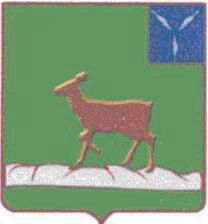 Ивантеевского муниципального районаофициальный  информационный бюллетень				 от 22 июля 2020 года №12 (101)Сайт администрации Ивантеевского муниципального района				ivanteevka.sarmo.ruОб исполнении бюджета Ивантеевского муниципального района за первое полугодие 2020 годаНа основании статьи 50 Устава Ивантеевского муниципального района Ивантеевское районное Собрание РЕШИЛО:1. Отчёт «Об исполнении бюджета Ивантеевского муниципального района за 1 полугодие 2020 года» принять к сведению (Приложение №1).2. Опубликовать настоящее решение в официальном информационном бюллетене «Вестник Ивантеевского муниципального района» и разместить на сайте администрации Ивантеевского муниципального района Саратовской области в сети Интернет (ivanteevka.sarmo.ru).3.   Решение вступает в силу с момента принятия.Председатель Ивантеевскогорайонного Собрания  	А.М. НелинРешение районного Собрания от 22.07.2020 №24 «Об утверждении Порядка принятия решения о создании, реорганизации и ликвидации муниципальных предприятий Ивантеевского муниципального района Саратовской области»В соответствии с Бюджетным кодексом Российской Федерации от 31.07.1998 года №145-ФЗ, Федеральным законом от 14 ноября 2002 года №161-ФЗ «О государственных и муниципальных унитарных предприятиях», Федеральным законом от 27 декабря 2019 года №485-ФЗ «О внесении изменений в Федеральный закон «О государственных и муниципальных унитарных предприятиях», в рамках реализации правотворческой инициативы прокуратуры Ивантеевского муниципального района от 21.03.2020 г. №33-2020 и на основании статьи 19 Устава Ивантеевского муниципального района, Ивантеевское районное Собрание РЕШИЛО:1. Утвердить Порядок принятия решения о создании, реорганизации и ликвидации муниципальных предприятий Ивантеевского муниципального района, согласно Приложению №1.2. Опубликовать настоящее решение в официальном информационном бюллетене «Вестник Ивантеевского муниципального района» и разместить на сайте администрации Ивантеевского муниципального района Саратовской области в сети Интернет (ivanteevka.sarmo.ru).3. Признать утратившим силу решение районного Собрания от 27.06.2012 г. №46 «Об утверждении Порядка принятия решений о создании, реорганизации, изменении типа и ликвидации муниципальных унитарных и казенных предприятий Ивантеевского муниципального района».4. Настоящее решение вступает в силу с момента опубликования.Председатель Ивантеевскогорайонного Собрания  	 А.М. НелинГлава Ивантеевского муниципального района Саратовской области         В.В. Басов  Приложение №1 к решению районного Собрания от 22.07.2020 г. №24 «Об утверждении Порядка принятия решения о создании, реорганизации и ликвидации муниципальных предприятий Ивантеевского муниципального района Саратовской области»Порядок
принятия решения о создании, реорганизации и ликвидации муниципальных предприятий Ивантеевского муниципального района Саратовской областиI. Общие положения1.1. Настоящий Порядок разработан в соответствии с Конституцией Российской Федерации, Гражданским кодексом Российской Федерации, Федеральным законом «Об общих принципах организации местного самоуправления в Российской Федерации», Федеральным законом «О государственных и муниципальных унитарных предприятиях», иными нормативными правовыми актами Российской Федерации, Саратовской области, органов местного самоуправления Ивантеевского муниципального района и устанавливает порядок принятия решения о создании, реорганизации и ликвидации муниципальных предприятий Ивантеевского муниципального района.1.2. В целях решения вопросов местного значения органы местного самоуправления Ивантеевского муниципального района могут создавать муниципальные предприятия.1.3. Создание, реорганизация и ликвидация муниципальных предприятий Ивантеевского муниципального района производятся в соответствии с действующим законодательством и настоящим Порядком.1.4. Действие настоящего Порядка не распространяется на случаи реорганизации и ликвидации муниципальных предприятий Ивантеевского муниципального района на основании решения суда.II. Муниципальные предприятия Ивантеевского муниципального района2.1. Муниципальным предприятием Ивантеевского муниципального района (далее - муниципальное предприятие) признается муниципальное унитарное предприятие, учрежденное Ивантеевским муниципальным районом и являющееся коммерческой организацией, не наделенной правом собственности на имущество, закрепленное за ней собственником.2.2. Имущество муниципального предприятия принадлежит на праве собственности Ивантеевскому муниципальному району.От имени Ивантеевского муниципального района права собственника имущества муниципального предприятия в рамках своей компетенции осуществляет администрация Ивантеевского муниципального района в лице уполномоченного органа.2.3. В форме муниципальных унитарных предприятий могут быть созданы только:- муниципальные предприятия - муниципальные унитарные предприятия, основанные на праве хозяйственного ведения;- казенные предприятия - муниципальные унитарные предприятия, основанные на праве оперативного управления.2.4. Унитарное предприятие может быть создано в случаях:1) предусмотренных федеральными законами, актами Президента Российской Федерации или Правительства Российской Федерации;2) осуществления деятельности в сферах естественных монополий;3) осуществления деятельности в сфере культуры, искусства, кинематографии и сохранения культурных ценностей;4) осуществления деятельности за пределами территории Российской Федерации;2.5. Учредителем муниципального предприятия от имени Ивантеевского муниципального района выступает администрация Ивантеевского муниципального района.2.6. Решение о создании, реорганизации и ликвидации муниципального предприятия принимается главой Ивантеевского муниципального района и оформляется постановлением администрации при наличии предварительного согласования с представительным органом Ивантеевского муниципального района, выраженного в форме решения, принятого на заседании районного Собрания Ивантеевского муниципального района.2.7. Для получения согласия представительного органа Ивантеевского муниципального района на создание, реорганизацию и ликвидацию муниципального предприятия глава Ивантеевского муниципального района вносит в районное Собрание  Ивантеевского муниципального района в порядке, определяемом Регламентом Собрания Ивантеевского муниципального района, пакет документов, содержащий:а) при создании, реорганизации муниципального предприятия:1. проект решения районного Собрания Ивантеевского муниципального района о создании либо реорганизации муниципального предприятия;2. пояснительную записку с приложением, в случае необходимости, соответствующих документов с обоснованием необходимости создания или реорганизации муниципального предприятия, выбора его организационно-правовой формы;3. проект устава муниципального предприятия;4. технико-экономическое обоснование деятельности предприятия, а в случае необходимости создания социально-значимого муниципального предприятия (казенного предприятия), деятельность которого заведомо будет являться планово-убыточной, прикладывается расчет необходимого финансирования из местного бюджета на содержание данного предприятия с обоснованием данных расходов и предполагаемых изменений параметров бюджета;5. состав имущества, предполагаемого к передаче муниципальному предприятию для закрепления на праве хозяйственного ведения или оперативного управления, с указанием его стоимости;6. предполагаемую предельную численность работников муниципального предприятия и ее обоснование, проект штатного расписания муниципального предприятия;7. заключение профильных отраслевых (функциональных) органов и структурных подразделений администрации Ивантеевского муниципального района.б) при ликвидации муниципального предприятия:1. проект решения районного Собрания Ивантеевского муниципального района о ликвидации муниципального предприятия;2. пояснительную записку с приложением, в случае необходимости, соответствующих документов с обоснованием необходимости (указанием причин) ликвидации предприятия;3. копию штатного расписания муниципального предприятия, предполагаемую численность работников муниципального предприятия, подлежащих увольнению;4. примерный перечень имущества, подлежащего возврату (передаче) в муниципальную казну Ивантеевского муниципального района после ликвидации предприятия, или предложения по дальнейшему использованию данного имущества;5. заключение профильных отраслевых (функциональных) органов и структурных подразделений администрации Ивантеевского муниципального района;6. аналитическую записку относительно финансово-хозяйственной деятельности муниципального предприятия, предполагаемого к ликвидации.2.8. При необходимости для принятия соответствующего решения представительного органа Ивантеевского муниципального района по запросу Главы Ивантеевского муниципального района список документов, предоставляемых в районное Собрание Ивантеевского муниципального района для согласования создания, реорганизации или ликвидации муниципального предприятия, может быть расширен и дополнен иной документацией.2.9. При рассмотрении вопроса о создании муниципального предприятия районное Собрание Ивантеевского муниципального района может выработать рекомендации администрации Ивантеевского муниципального района по порядку формирования уставного фонда муниципального предприятия, а также перечню муниципального имущества, передаваемого данному предприятию в хозяйственное ведение или оперативное управление.2.10. При наличии согласия районного Собрания Ивантеевского муниципального района на создание (реорганизацию, ликвидацию) муниципального предприятия глава Ивантеевского муниципального района:- издает постановление администрации о создании (реорганизации, ликвидации) муниципального предприятия, на основании которого осуществляются мероприятия в порядке, определенном действующим законодательством, по регистрации (реорганизации, ликвидации) муниципального предприятия;- утверждает устав муниципального предприятия;- назначает руководителя муниципального предприятия и заключает с ним трудовой договор.Ш. Заключительные положения3.1. Депутаты Ивантеевского районного Собрания имеют право выразить недоверие главе Ивантеевского муниципального района в случае доведения двух и более муниципальных предприятий в течение финансового года до банкротства либо невозвращения в полном объеме муниципального имущества после ликвидации муниципальных предприятий.Учредитель располагается по адресу: 413950, Саратовская область, с. Ивантеевка, ул. Советская, д.14Тираж Бюллетеня: 50 экземпляров. Бесплатно;Главный редактор: Басов В.В.Адреса издателя: 413950, Саратовская область, с. Ивантеевка, ул. Советская, д.14, тел. 5-16-41Электронный адрес: iva_omo@rambler.ruОфициальный сайт ivanteevka.sarmo.ru  Выпуск №12 (101)Издается с 2016 годаИюль-2020СЕГОДНЯ В НОМЕРЕ:                                 1. Доходы бюджета                                 1. Доходы бюджета                                 1. Доходы бюджета                                 1. Доходы бюджета                                 1. Доходы бюджета                                 1. Доходы бюджета Наименование показателяКод строкиКод дохода по бюджетной классификацииУтвержденные бюджетные назначенияИсполненоНеисполненные назначения Наименование показателяКод строкиКод дохода по бюджетной классификацииУтвержденные бюджетные назначенияИсполненоНеисполненные назначения Наименование показателяКод строкиКод дохода по бюджетной классификацииУтвержденные бюджетные назначенияИсполненоНеисполненные назначения123456Доходы бюджета - всего010x426 393 073,43215 512 889,89210 880 183,54в том числе:  НАЛОГОВЫЕ И НЕНАЛОГОВЫЕ ДОХОДЫ010000 1 00 00000 00 0000 00075 071 500,0035 921 707,7638 530 874,37  НАЛОГИ НА ПРИБЫЛЬ, ДОХОДЫ010000 1 01 00000 00 0000 00045 156 900,0020 296 365,8124 860 534,19  Налог на доходы физических лиц010000 1 01 02000 01 0000 11045 156 900,0020 296 365,8124 860 534,19  Налог на доходы физических лиц с доходов, источником которых является налоговый агент, за исключением доходов, в отношении которых исчисление и уплата налога осуществляются в соответствии со статьями 227, 227.1 и 228 Налогового кодекса Российской Федерации010000 1 01 02010 01 0000 11087 095 534,0039 190 798,9847 904 735,02  Налог на доходы физических лиц с доходов, полученных от осуществления деятельности физическими лицами, зарегистрированными в качестве индивидуальных предпринимателей, нотариусов, занимающихся частной практикой, адвокатов, учредивших адвокатские кабинеты, и других лиц, занимающихся частной практикой в соответствии со статьей 227 Налогового кодекса Российской Федерации010000 1 01 02020 01 0000 1101 843 880,00760 302,461 083 577,54  Налог на доходы физических лиц с доходов, полученных физическими лицами в соответствии со статьей 228 Налогового кодекса Российской Федерации010000 1 01 02030 01 0000 110472 440,00120 045,98352 394,02  Налог на доходы физических лиц в виде фиксированных авансовых платежей с доходов, полученных физическими лицами, являющимися иностранными гражданами, осуществляющими трудовую деятельность по найму на основании патента в соответствии со статьей 227.1 Налогового кодекса Российской Федерации010000 1 01 02040 01 0000 110899 466,00521 584,20377 881,80  Налог на доходы физических лиц с сумм прибыли контролируемой иностранной компании, полученной физическими лицами, признаваемыми контролирующими лицами этой компании010000 1 01 02050 01 0000 1102 480,00-2 480,00  НАЛОГИ НА ТОВАРЫ (РАБОТЫ, УСЛУГИ), РЕАЛИЗУЕМЫЕ НА ТЕРРИТОРИИ РОССИЙСКОЙ ФЕДЕРАЦИИ010000 1 03 00000 00 0000 00014 500 000,006 558 075,397 323 506,74  Акцизы по подакцизным товарам (продукции), производимым на территории Российской Федерации010000 1 03 02000 01 0000 11014 500 000,006 558 075,397 323 506,74  Доходы от уплаты акцизов на дизельное топливо, подлежащие распределению между бюджетами субъектов Российской Федерации и местными бюджетами с учетом установленных дифференцированных нормативов отчислений в местные бюджеты010000 1 03 02230 01 0000 1106 400 000,003 107 090,103 292 909,90  Доходы от уплаты акцизов на дизельное топливо, подлежащие распределению между бюджетами субъектов Российской Федерации и местными бюджетами с учетом установленных дифференцированных нормативов отчислений в местные бюджеты (по нормативам, установленным Федеральным законом о федеральном бюджете в целях формирования дорожных фондов субъектов Российской Федерации)010000 1 03 02231 01 0000 11012 800 000,006 214 180,206 585 819,80  Доходы от уплаты акцизов на моторные масла для дизельных и (или) карбюраторных (инжекторных) двигателей, подлежащие распределению между бюджетами субъектов Российской Федерации и местными бюджетами с учетом установленных дифференцированных нормативов отчислений в местные бюджеты010000 1 03 02240 01 0000 11060 000,0020 329,0439 670,96  Доходы от уплаты акцизов на моторные масла для дизельных и (или) карбюраторных (инжекторных) двигателей, подлежащие распределению между бюджетами субъектов Российской Федерации и местными бюджетами с учетом установленных дифференцированных нормативов отчислений в местные бюджеты (по нормативам, установленным Федеральным законом о федеральном бюджете в целях формирования дорожных фондов субъектов Российской Федерации)010000 1 03 02241 01 0000 110120 000,0040 658,0879 341,92  Доходы от уплаты акцизов на автомобильный бензин, подлежащие распределению между бюджетами субъектов Российской Федерации и местными бюджетами с учетом установленных дифференцированных нормативов отчислений в местные бюджеты010000 1 03 02250 01 0000 1108 040 000,004 049 074,123 990 925,88  Доходы от уплаты акцизов на автомобильный бензин, подлежащие распределению между бюджетами субъектов Российской Федерации и местными бюджетами с учетом установленных дифференцированных нормативов отчислений в местные бюджеты (по нормативам, установленным Федеральным законом о федеральном бюджете в целях формирования дорожных фондов субъектов Российской Федерации)010000 1 03 02251 01 0000 11016 080 000,008 098 148,247 981 851,76  Доходы от уплаты акцизов на прямогонный бензин, подлежащие распределению между бюджетами субъектов Российской Федерации и местными бюджетами с учетом установленных дифференцированных нормативов отчислений в местные бюджеты010000 1 03 02260 01 0000 110--618 417,87-  Доходы от уплаты акцизов на прямогонный бензин, подлежащие распределению между бюджетами субъектов Российской Федерации и местными бюджетами с учетом установленных дифференцированных нормативов отчислений в местные бюджеты (по нормативам, установленным Федеральным законом о федеральном бюджете в целях формирования дорожных фондов субъектов Российской Федерации)010000 1 03 02261 01 0000 110--1 236 835,74-  НАЛОГИ НА СОВОКУПНЫЙ ДОХОД010000 1 05 00000 00 0000 0009 380 200,006 140 578,173 239 621,83  Единый налог на вмененный доход для отдельных видов деятельности010000 1 05 02000 02 0000 1103 350 800,001 275 936,422 074 863,58  Единый налог на вмененный доход для отдельных видов деятельности010000 1 05 02010 02 0000 1106 693 600,002 554 720,384 138 879,62  Единый налог на вмененный доход для отдельных видов деятельности (за налоговые периоды, истекшие до 1 января 2011 года)010000 1 05 02020 02 0000 1108 000,00-2 847,5410 847,54  Единый сельскохозяйственный налог010000 1 05 03000 01 0000 1106 029 400,004 864 641,751 164 758,25  Единый сельскохозяйственный налог010000 1 05 03010 01 0000 11012 058 800,009 729 283,502 329 516,50  ГОСУДАРСТВЕННАЯ ПОШЛИНА010000 1 08 00000 00 0000 0001 607 000,00560 976,511 046 023,49  Государственная пошлина по делам, рассматриваемым в судах общей юрисдикции, мировыми судьями010000 1 08 03000 01 0000 1101 607 000,00560 976,511 046 023,49  Государственная пошлина по делам, рассматриваемым в судах общей юрисдикции, мировыми судьями (за исключением Верховного Суда Российской Федерации)010000 1 08 03010 01 0000 1103 214 000,001 121 953,022 092 046,98  ДОХОДЫ ОТ ИСПОЛЬЗОВАНИЯ ИМУЩЕСТВА, НАХОДЯЩЕГОСЯ В ГОСУДАРСТВЕННОЙ И МУНИЦИПАЛЬНОЙ СОБСТВЕННОСТИ010000 1 11 00000 00 0000 0003 563 000,001 718 106,551 844 893,45  Проценты, полученные от предоставления бюджетных кредитов внутри страны010000 1 11 03000 00 0000 1201 308,00-1 308,00  Проценты, полученные от предоставления бюджетных кредитов внутри страны за счет средств бюджетов муниципальных районов010000 1 11 03050 05 0000 1202 616,00-2 616,00  Доходы, получаемые в виде арендной либо иной платы за передачу в возмездное пользование государственного и муниципального имущества (за исключением имущества бюджетных и автономных учреждений, а также имущества государственных и муниципальных унитарных предприятий, в том числе казенных)010000 1 11 05000 00 0000 1203 511 690,001 668 454,551 843 235,45  Доходы, получаемые в виде арендной платы за земельные участки, государственная собственность на которые не разграничена, а также средства от продажи права на заключение договоров аренды указанных земельных участков010000 1 11 05010 00 0000 1202 511 640,001 282 469,621 229 170,38  Доходы, получаемые в виде арендной платы за земельные участки, государственная собственность на которые не разграничена и которые расположены в границах сельских поселений и межселенных территорий муниципальных районов, а также средства от продажи права на заключение договоров аренды указанных земельных участков010000 1 11 05013 05 0000 1205 023 280,002 564 939,242 458 340,76  Доходы, получаемые в виде арендной платы за земли после разграничения государственной собственности на землю, а также средства от продажи права на заключение договоров аренды указанных земельных участков (за исключением земельных участков бюджетных и автономных учреждений)010000 1 11 05020 00 0000 1201 000 000,00385 968,08614 031,92  Доходы, получаемые в виде арендной платы, а также средства от продажи права на заключение договоров аренды за земли, находящиеся в собственности муниципальных районов (за исключением земельных участков муниципальных бюджетных и автономных учреждений)010000 1 11 05025 05 0000 1202 000 000,00771 936,161 228 063,84  Плата по соглашениям об установлении сервитута в отношении земельных участков, находящихся в государственной или муниципальной собственности010000 1 11 05300 00 0000 12050,0016,8533,15  Плата по соглашениям об установлении сервитута в отношении земельных участков, государственная собственность на которые не разграничена010000 1 11 05310 00 0000 12050,0016,8533,15  Плата по соглашениям об установлении сервитута, заключенным органами местного самоуправления сельских поселений, государственными или муниципальными предприятиями либо государственными или муниципальными учреждениями в отношении земельных участков, государственная собственность на которые не разграничена и которые расположены в границах сельских поселений010000 1 11 05314 10 0000 120100,0033,7066,30  Платежи от государственных и муниципальных унитарных предприятий010000 1 11 07000 00 0000 12035 002,0035 002,00-  Доходы от перечисления части прибыли государственных и муниципальных унитарных предприятий, остающейся после уплаты налогов и обязательных платежей010000 1 11 07010 00 0000 12035 002,0035 002,00-  Доходы от перечисления части прибыли, остающейся после уплаты налогов и иных обязательных платежей муниципальных унитарных предприятий, созданных муниципальными районами010000 1 11 07015 05 0000 12070 004,0070 004,00-  Прочие доходы от использования имущества и прав, находящихся в государственной и муниципальной собственности (за исключением имущества бюджетных и автономных учреждений, а также имущества государственных и муниципальных унитарных предприятий, в том числе казенных)010000 1 11 09000 00 0000 12015 000,0014 650,00350,00  Прочие поступления от использования имущества, находящегося в государственной и муниципальной собственности (за исключением имущества бюджетных и автономных учреждений, а также имущества государственных и муниципальных унитарных предприятий, в том числе казенных)010000 1 11 09040 00 0000 12015 000,0014 650,00350,00  Прочие поступления от использования имущества, находящегося в собственности муниципальных районов (за исключением имущества муниципальных бюджетных и автономных учреждений, а также имущества муниципальных унитарных предприятий, в том числе казенных)010000 1 11 09045 05 0000 12030 000,0029 300,00700,00  ПЛАТЕЖИ ПРИ ПОЛЬЗОВАНИИ ПРИРОДНЫМИ РЕСУРСАМИ010000 1 12 00000 00 0000 000204 000,0033 415,21170 584,79  Плата за негативное воздействие на окружающую среду010000 1 12 01000 01 0000 120204 000,0033 415,21170 584,79  Плата за выбросы загрязняющих веществ в атмосферный воздух стационарными объектами010000 1 12 01010 01 0000 120100 000,0031 311,7668 688,24  Плата за размещение отходов производства и потребления010000 1 12 01040 01 0000 12094 000,0017 064,4976 935,51  Плата за размещение отходов производства010000 1 12 01041 01 0000 120180 000,0033 236,22146 763,78  Плата за размещение твердых коммунальных отходов010000 1 12 01042 01 0000 1208 000,00892,767 107,24  Плата за выбросы загрязняющих веществ, образующихся при сжигании на факельных установках и (или) рассеивании попутного нефтяного газа010000 1 12 01070 01 0000 120120 000,001 389,68118 610,32  ДОХОДЫ ОТ ПРОДАЖИ МАТЕРИАЛЬНЫХ И НЕМАТЕРИАЛЬНЫХ АКТИВОВ010000 1 14 00000 00 0000 000230 000,00205 408,9424 591,06  Доходы от реализации имущества, находящегося в государственной и муниципальной собственности (за исключением движимого имущества бюджетных и автономных учреждений, а также имущества государственных и муниципальных унитарных предприятий, в том числе казенных)010000 1 14 02000 00 0000 00015 000,00-15 000,00  Доходы от реализации имущества, находящегося в собственности муниципальных районов (за исключением движимого имущества муниципальных бюджетных и автономных учреждений, а также имущества муниципальных унитарных предприятий, в том числе казенных), в части реализации основных средств по указанному имуществу010000 1 14 02050 05 0000 41015 000,00-15 000,00  Доходы от реализации иного имущества, находящегося в собственности муниципальных районов (за исключением имущества муниципальных бюджетных и автономных учреждений, а также имущества муниципальных унитарных предприятий, в том числе казенных), в части реализации основных средств по указанному имуществу010000 1 14 02053 05 0000 41030 000,00-30 000,00  Доходы от продажи земельных участков, находящихся в государственной и муниципальной собственности010000 1 14 06000 00 0000 430200 000,00192 166,967 833,04  Доходы от продажи земельных участков, государственная собственность на которые не разграничена010000 1 14 06010 00 0000 430200 000,00192 166,967 833,04  Доходы от продажи земельных участков, государственная собственность на которые не разграничена и которые расположены в границах сельских поселений и межселенных территорий муниципальных районов010000 1 14 06013 05 0000 430400 000,00384 333,9215 666,08  Плата за увеличение площади земельных участков, находящихся в частной собственности, в результате перераспределения таких земельных участков и земель (или) земельных участков, находящихся в государственной или муниципальной собственности010000 1 14 06300 00 0000 43015 000,0013 241,981 758,02  Плата за увеличение площади земельных участков, находящихся в частной собственности, в результате перераспределения таких земельных участков и земель (или) земельных участков, государственная собственность на которые не разграничена010000 1 14 06310 00 0000 43015 000,0013 241,981 758,02  Плата за увеличение площади земельных участков, находящихся в частной собственности, в результате перераспределения таких земельных участков и земель (или) земельных участков, государственная собственность на которые не разграничена и которые расположены в границах сельских поселений и межселенных территорий муниципальных районов010000 1 14 06313 05 0000 43030 000,0026 483,963 516,04  ШТРАФЫ, САНКЦИИ, ВОЗМЕЩЕНИЕ УЩЕРБА010000 1 16 00000 00 0000 000430 400,00408 781,1821 118,82  Административные штрафы, установленные Кодексом Российской Федерации об административных правонарушениях010000 1 16 01000 01 0000 14040 100,0032 600,007 500,00  Административные штрафы, установленные Главой 5 Кодекса Российской Федерации об административных правонарушениях, за административные правонарушения, посягающие на права граждан, налагаемые мировыми судьями, комиссиями по делам несовершеннолетних и защите их прав010000 1 16 01053 01 0000 1402 000,001 200,00800,00  Административные штрафы, установленные Главой 7 Кодекса Российской Федерации об административных правонарушениях, за административные правонарушения в области охраны собственности010000 1 16 01070 01 0000 1401 300,001 150,00150,00  Административные штрафы, установленные Главой 7 Кодекса Российской Федерации об административных правонарушениях, за административные правонарушения в области охраны собственности, налагаемые мировыми судьями, комиссиями по делам несовершеннолетних и защите их прав010000 1 16 01073 01 0000 1402 600,002 300,00300,00  Административные штрафы, установленные Главой 8 Кодекса Российской Федерации об административных правонарушениях, за административные правонарушения в области охраны окружающей среды и природопользования, налагаемые мировыми судьями, комиссиями по делам несовершеннолетних и защите их прав010000 1 16 01083 01 0000 1401 000,00500,00500,00  Административные штрафы, установленные Главой 9 Кодекса Российской Федерации об административных правонарушениях, за административные правонарушения в промышленности, строительстве и энергетике, налагаемые мировыми судьями, комиссиями по делам несовершеннолетних и защите их прав010000 1 16 01093 01 0000 1404 000,002 000,002 000,00  Административные штрафы, установленные Главой 13 Кодекса Российской Федерации об административных правонарушениях, за административные правонарушения в области связи и информации, налагаемые мировыми судьями, комиссиями по делам несовершеннолетних и защите их прав010000 1 16 01133 01 0000 14014 000,0012 000,002 000,00  Административные штрафы, установленные Главой 14 Кодекса Российской Федерации об административных правонарушениях, за административные правонарушения в области предпринимательской деятельности и деятельности саморегулируемых организаций010000 1 16 01140 01 0000 1407 000,005 500,001 500,00  Административные штрафы, установленные Главой 14 Кодекса Российской Федерации об административных правонарушениях, за административные правонарушения в области предпринимательской деятельности и деятельности саморегулируемых организаций, налагаемые мировыми судьями, комиссиями по делам несовершеннолетних и защите их прав010000 1 16 01143 01 0000 14014 000,0011 000,003 000,00  Административные штрафы, установленные Главой 15 Кодекса Российской Федерации об административных правонарушениях, за административные правонарушения в области финансов, налогов и сборов, страхования, рынка ценных бумаг010000 1 16 01150 01 0000 1401 300,001 050,00250,00  Административные штрафы, установленные Главой 15 Кодекса Российской Федерации об административных правонарушениях, за административные правонарушения в области финансов, налогов и сборов, страхования, рынка ценных бумаг (за исключением штрафов, указанных в пункте 6 статьи 46 Бюджетного кодекса Российской Федерации), налагаемые мировыми судьями, комиссиями по делам несовершеннолетних и защите их прав010000 1 16 01153 01 0000 1402 600,002 100,00500,00  Административные штрафы, установленные Главой 19 Кодекса Российской Федерации об административных правонарушениях, за административные правонарушения против порядка управления010000 1 16 01190 01 0000 1401 000,001 000,00-  Административные штрафы, установленные Главой 19 Кодекса Российской Федерации об административных правонарушениях, за административные правонарушения против порядка управления, налагаемые мировыми судьями, комиссиями по делам несовершеннолетних и защите их прав010000 1 16 01193 01 0000 1402 000,002 000,00-  Административные штрафы, установленные Главой 20 Кодекса Российской Федерации об административных правонарушениях, за административные правонарушения, посягающие на общественный порядок и общественную безопасность010000 1 16 01200 01 0000 14019 000,0016 050,002 950,00  Административные штрафы, установленные Главой 20 Кодекса Российской Федерации об административных правонарушениях, за административные правонарушения, посягающие на общественный порядок и общественную безопасность, налагаемые мировыми судьями, комиссиями по делам несовершеннолетних и защите их прав010000 1 16 01203 01 0000 14038 000,0032 100,005 900,00  Штрафы, неустойки, пени, уплаченные в соответствии с законом или договором в случае неисполнения или ненадлежащего исполнения обязательств перед государственным (муниципальным) органом, органом управления государственным внебюджетным фондом, казенным учреждением, Центральным банком Российской Федерации, иной организацией, действующей от имени Российской Федерации010000 1 16 07000 01 0000 14017 400,0015 750,001 650,00  Иные штрафы, неустойки, пени, уплаченные в соответствии с законом или договором в случае неисполнения или ненадлежащего исполнения обязательств перед государственным (муниципальным) органом, казенным учреждением, Центральным банком Российской Федерации, государственной корпорацией010000 1 16 07090 00 0000 14017 400,0015 750,001 650,00  Иные штрафы, неустойки, пени, уплаченные в соответствии с законом или договором в случае неисполнения или ненадлежащего исполнения обязательств перед муниципальным органом, (муниципальным казенным учреждением) муниципального района010000 1 16 07090 05 0000 14034 800,0031 500,003 300,00  Платежи в целях возмещения причиненного ущерба (убытков)010000 1 16 10000 00 0000 140193 400,00190 253,182 646,82  Доходы от денежных взысканий (штрафов), поступающие в счет погашения задолженности, образовавшейся до 1 января 2020 года, подлежащие зачислению в бюджеты бюджетной системы Российской Федерации по нормативам, действовавшим в 2019 году010000 1 16 10120 00 0000 140193 400,00190 253,182 646,82  Доходы от денежных взысканий (штрафов), поступающие в счет погашения задолженности, образовавшейся до 1 января 2020 года, подлежащие зачислению в бюджет муниципального образования по нормативам, действовавшим в 2019 году010000 1 16 10123 01 0000 140379 800,00374 756,364 043,64  Доходы от денежных взысканий (штрафов), поступающие в счет погашения задолженности, образовавшейся до 1 января 2020 года, подлежащие зачислению в федеральный бюджет и бюджет муниципального образования по нормативам, действовавшим в 2019 году010000 1 16 10129 01 0000 1407 000,005 750,001 250,00  Платежи, уплачиваемые в целях возмещения вреда010000 1 16 11000 01 0000 140179 500,00170 178,009 322,00  Платежи по искам о возмещении вреда, причиненного окружающей среде, а также платежи, уплачиваемые при добровольном возмещении вреда, причиненного окружающей среде (за исключением вреда, причиненного окружающей среде на особо охраняемых природных территориях), подлежащие зачислению в бюджет муниципального образования010000 1 16 11050 01 0000 140359 000,00340 356,0018 644,00  БЕЗВОЗМЕЗДНЫЕ ПОСТУПЛЕНИЯ010000 2 00 00000 00 0000 000351 321 573,43179 591 182,13171 730 391,30  БЕЗВОЗМЕЗДНЫЕ ПОСТУПЛЕНИЯ ОТ ДРУГИХ БЮДЖЕТОВ БЮДЖЕТНОЙ СИСТЕМЫ РОССИЙСКОЙ ФЕДЕРАЦИИ010000 2 02 00000 00 0000 000351 321 573,43179 591 182,13171 730 391,30  Дотации бюджетам бюджетной системы Российской Федерации010000 2 02 10000 00 0000 15060 499 600,0032 752 000,0027 747 600,00  Дотации на выравнивание бюджетной обеспеченности010000 2 02 15001 00 0000 15021 545 000,0010 772 000,0010 773 000,00010000 2 02 15001 05 0000 15043 090 000,0021 544 000,0021 546 000,00  Дотации бюджетам на поддержку мер по обеспечению сбалансированности бюджетов010000 2 02 15002 00 0000 15038 954 600,0021 980 000,0016 974 600,00  Дотации на поддержку мер по обеспечению сбалансированности бюджетов010000 2 02 15002 05 0000 15077 909 200,0043 960 000,0033 949 200,00  Субсидии бюджетам бюджетной системы Российской Федерации (межбюджетные субсидии)010000 2 02 20000 00 0000 15069 845 273,4325 477 222,9344 368 050,50  Субсидии бюджетам на создание в общеобразовательных организациях, расположенных в сельской местности и малых городах, условий для занятий физической культурой и спортом010000 2 02 25097 00 0000 1501 357 303,371 357 303,37-  Субсидии бюджетам муниципальных районов на создание в общеобразовательных организациях, расположенных в сельской местности и малых городах, условий для занятий физической культурой и спортом010000 2 02 25097 05 0000 1502 714 606,742 714 606,74-  Субсидии бюджетам на создание (обновление) материально-технической базы для реализации основных и дополнительных общеобразовательных программ цифрового и гуманитарного профилей в общеобразовательных организациях, расположенных в сельской местности и малых городах010000 2 02 25169 00 0000 1501 117 097,21114 440,671 002 656,54  Субсидии бюджетам муниципальных районов на создание (обновление) материально-технической базы для реализации основных и дополнительных общеобразовательных программ цифрового и гуманитарного профилей в общеобразовательных организациях, расположенных в сельской местности и малых городах010000 2 02 25169 05 0000 1502 234 194,42228 881,342 005 313,08  Субсидии бюджетам на организацию бесплатного горячего питания обучающихся, получающих начальное общее образование в государственных и муниципальных образовательных организациях010000 2 02 25304 00 0000 1502 398 800,00-2 398 800,00  Субсидии бюджетам муниципальных районов области на организацию бесплатного горячего питания обучающихся, получающих начальное общее образование в муниципальных образовательных организациях010000 2 02 25304 05 0000 1504 797 600,00-4 797 600,00  Субсидии бюджетам на поддержку отрасли культуры010000 2 02 25519 00 0000 15019 357 972,855 983 450,3713 374 522,48  Субсидии бюджетам муниципальных районов на поддержку отрасли культуры010000 2 02 25519 05 0000 15038 715 945,7011 966 900,7426 749 044,96  Прочие субсидии010000 2 02 29999 00 0000 15045 614 100,0018 022 028,5227 592 071,48  Прочие субсидии бюджетам муниципальных районов010000 2 02 29999 05 0000 15091 228 200,0036 044 057,0455 184 142,96  Субвенции бюджетам бюджетной системы Российской Федерации010000 2 02 30000 00 0000 150207 903 400,00110 352 635,2097 550 764,80  Субвенции бюджетам муниципальных образований на ежемесячное денежное вознаграждение за классное руководство010000 2 02 30021 00 0000 1503 802 000,00-3 802 000,00  Субвенции бюджетам муниципальных районов области на ежемесячное денежное вознаграждение за классное руководство010000 2 02 30021 05 0000 1507 604 000,00-7 604 000,00  Субвенции местным бюджетам на выполнение передаваемых полномочий субъектов Российской Федерации010000 2 02 30024 00 0000 150204 101 400,00110 352 635,2093 748 764,80  Субвенции бюджетам муниципальных районов на выполнение передаваемых полномочий субъектов Российской Федерации010000 2 02 30024 05 0000 150408 202 800,00220 705 270,40187 497 529,60  Иные межбюджетные трансферты010000 2 02 40000 00 0000 15013 073 300,0011 009 324,002 063 976,00  Межбюджетные трансферты, передаваемые бюджетам муниципальных образований на осуществление части полномочий по решению вопросов местного значения в соответствии с заключенными соглашениями010000 2 02 40014 00 0000 1503 105 000,001 583 324,001 521 676,00  Межбюджетные трансферты, передаваемые бюджетам муниципальных районов из бюджетов поселений на осуществление части полномочий по решению вопросов местного значения в соответствии с заключенными соглашениями010000 2 02 40014 05 0000 1506 210 000,003 166 648,003 043 352,00  Прочие межбюджетные трансферты, передаваемые бюджетам010000 2 02 49999 00 0000 1509 968 300,009 426 000,00542 300,00  Прочие межбюджетные трансферты, передаваемые бюджетам муниципальных районов010000 2 02 49999 05 0000 15019 936 600,0018 852 000,001 084 600,002. Расходы бюджета2. Расходы бюджета2. Расходы бюджета2. Расходы бюджета2. Расходы бюджета Наименование показателяКод строкиКод расхода по бюджетной классификацииУтвержденные бюджетные назначенияИсполненоНеисполненные назначения Наименование показателяКод строкиКод расхода по бюджетной классификацииУтвержденные бюджетные назначенияИсполненоНеисполненные назначения Наименование показателяКод строкиКод расхода по бюджетной классификацииУтвержденные бюджетные назначенияИсполненоНеисполненные назначения123456Расходы бюджета - всего200x425 932 673,43210 426 756,55215 505 916,88в том числе:  ОБЩЕГОСУДАРСТВЕННЫЕ ВОПРОСЫ200000 0100 00 0 00 00000 00031 809 794,0616 426 220,6215 383 573,44  Функционирование высшего должностного лица субъекта Российской Федерации и муниципального образования200000 0102 00 0 00 00000 0001 614 173,101 037 281,99576 891,11  Выполнение функций органами местного самоуправления200000 0102 91 0 00 00000 0001 614 173,101 037 281,99576 891,11  Обеспечение деятельности органов местного самоуправления200000 0102 91 3 00 00000 0001 614 173,101 037 281,99576 891,11  Расходы на обеспечение деятельности главы муниципального района (образования)200000 0102 91 3 00 02300 0001 614 173,101 037 281,99576 891,11  Фонд оплаты труда государственных (муниципальных) органов200000 0102 91 3 00 02300 1211 248 100,00843 218,49404 881,51  Взносы по обязательному социальному страхованию на выплаты денежного содержания и иные выплаты работникам государственных (муниципальных) органов200000 0102 91 3 00 02300 129366 073,10194 063,50172 009,60  Функционирование законодательных (представительных) органов государственной власти и представительных органов муниципальных образований200000 0103 00 0 00 00000 0001 064 600,00560 674,64503 925,36  Выполнение функций органами местного самоуправления200000 0103 91 0 00 00000 0001 064 600,00560 674,64503 925,36  Обеспечение деятельности представительного органа власти200000 0103 91 1 00 00000 0001 064 600,00560 674,64503 925,36  Расходы на обеспечение деятельности депутатов представительного органа муниципального района200000 0103 91 1 00 01200 000638 350,00339 834,27298 515,73  Фонд оплаты труда государственных (муниципальных) органов200000 0103 91 1 00 01200 121490 800,00262 401,07228 398,93  Взносы по обязательному социальному страхованию на выплаты денежного содержания и иные выплаты работникам государственных (муниципальных) органов200000 0103 91 1 00 01200 129147 550,0077 433,2070 116,80  Расходы на обеспечение функций центрального аппарата200000 0103 91 1 00 02200 000426 250,00220 840,37205 409,63  Фонд оплаты труда государственных (муниципальных) органов200000 0103 91 1 00 02200 121235 000,00146 606,1288 393,88  Взносы по обязательному социальному страхованию на выплаты денежного содержания и иные выплаты работникам государственных (муниципальных) органов200000 0103 91 1 00 02200 12976 460,0033 848,4642 611,54  Закупка товаров, работ, услуг в сфере информационно-коммуникационных технологий200000 0103 91 1 00 02200 24289 790,0029 385,7960 404,21  Прочая закупка товаров, работ и услуг200000 0103 91 1 00 02200 24425 000,0011 000,0014 000,00  Функционирование Правительства Российской Федерации, высших исполнительных органов государственной власти субъектов Российской Федерации, местных администраций200000 0104 00 0 00 00000 00011 115 928,405 938 756,605 177 171,80  Осуществление переданных полномочий Российской Федерации, субъекта Российской Федерации и муниципальных образований200000 0104 90 0 00 00000 0002 321 388,00945 634,681 375 753,32  Осуществление переданных полномочий субъекта Российской Федерации за счет субвенций из областного бюджета в части обеспечения органов местного самоуправления района200000 0104 90 2 00 00000 0001 765 800,00695 933,251 069 866,75  Осуществление отдельных государственных полномочий по государственному управлению охраной труда200000 0104 90 2 00 76300 000294 300,00124 368,57169 931,43  Фонд оплаты труда государственных (муниципальных) органов200000 0104 90 2 00 76300 121196 544,0097 840,6898 703,32  Иные выплаты персоналу государственных (муниципальных) органов, за исключением фонда оплаты труда200000 0104 90 2 00 76300 1222 000,00-2 000,00  Взносы по обязательному социальному страхованию на выплаты денежного содержания и иные выплаты работникам государственных (муниципальных) органов200000 0104 90 2 00 76300 12959 356,0026 527,8932 828,11  Закупка товаров, работ, услуг в сфере информационно-коммуникационных технологий200000 0104 90 2 00 76300 2421 400,00-1 400,00  Прочая закупка товаров, работ и услуг200000 0104 90 2 00 76300 24435 000,00-35 000,00  Осуществление отдельных государственных полномочий по осуществлению деятельности по опеке и попечительству в отношении совершеннолетних граждан200000 0104 90 2 00 76400 000294 300,00114 753,50179 546,50  Фонд оплаты труда государственных (муниципальных) органов200000 0104 90 2 00 76400 121196 544,0089 528,05107 015,95  Иные выплаты персоналу государственных (муниципальных) органов, за исключением фонда оплаты труда200000 0104 90 2 00 76400 1222 000,00-2 000,00  Взносы по обязательному социальному страхованию на выплаты денежного содержания и иные выплаты работникам государственных (муниципальных) органов200000 0104 90 2 00 76400 12959 356,0025 225,4534 130,55  Закупка товаров, работ, услуг в сфере информационно-коммуникационных технологий200000 0104 90 2 00 76400 2421 400,00-1 400,00  Прочая закупка товаров, работ и услуг200000 0104 90 2 00 76400 24435 000,00-35 000,00  Осуществление государственных полномочий по образованию и обеспечению деятельности административных комиссий, определению перечня должностных лиц, уполномоченных составлять протоколы об административных правонарушениях200000 0104 90 2 00 76500 000294 300,00114 832,89179 467,11  Фонд оплаты труда государственных (муниципальных) органов200000 0104 90 2 00 76500 121196 544,0090 341,75106 202,25  Иные выплаты персоналу государственных (муниципальных) органов, за исключением фонда оплаты труда200000 0104 90 2 00 76500 1222 000,00-2 000,00  Взносы по обязательному социальному страхованию на выплаты денежного содержания и иные выплаты работникам государственных (муниципальных) органов200000 0104 90 2 00 76500 12959 356,0024 263,2235 092,78  Закупка товаров, работ, услуг в сфере информационно-коммуникационных технологий200000 0104 90 2 00 76500 2421 400,00-1 400,00  Прочая закупка товаров, работ и услуг200000 0104 90 2 00 76500 24435 000,00227,9234 772,08  Осуществление государственных полномочий по созданию и организации деятельности комиссий по делам несовершеннолетних и защите их прав200000 0104 90 2 00 76600 000294 300,00122 595,67171 704,33  Фонд оплаты труда государственных (муниципальных) органов200000 0104 90 2 00 76600 121196 544,0093 212,96103 331,04  Иные выплаты персоналу государственных (муниципальных) органов, за исключением фонда оплаты труда200000 0104 90 2 00 76600 1222 000,00-2 000,00  Взносы по обязательному социальному страхованию на выплаты денежного содержания и иные выплаты работникам государственных (муниципальных) органов200000 0104 90 2 00 76600 12959 356,0026 036,3333 319,67  Закупка товаров, работ, услуг в сфере информационно-коммуникационных технологий200000 0104 90 2 00 76600 2422 200,00-2 200,00  Прочая закупка товаров, работ и услуг200000 0104 90 2 00 76600 24434 200,003 346,3830 853,62  Осуществление органами местного самоуправления отдельных государственных полномочий по осуществлению деятельности по опеке и попечительству в отношении несовершеннолетних граждан в части расходов на оплату труда, уплату страховых взносов по обязательному200000 0104 90 2 00 77120 000294 300,0072 232,62222 067,38  Фонд оплаты труда государственных (муниципальных) органов200000 0104 90 2 00 77120 121196 544,0057 794,10138 749,90  Иные выплаты персоналу государственных (муниципальных) органов, за исключением фонда оплаты труда200000 0104 90 2 00 77120 1222 000,00-2 000,00  Взносы по обязательному социальному страхованию на выплаты денежного содержания и иные выплаты работникам государственных (муниципальных) органов200000 0104 90 2 00 77120 12959 356,0014 164,5245 191,48  Закупка товаров, работ, услуг в сфере информационно-коммуникационных технологий200000 0104 90 2 00 77120 2421 400,00-1 400,00  Прочая закупка товаров, работ и услуг200000 0104 90 2 00 77120 24435 000,00274,0034 726,00  Осуществление органами местного самоуправления государственных полномочий по организации представления гражданам субсидий на оплату жилого помещения и коммунальных услуг200000 0104 90 2 00 77Б00 000294 300,00147 150,00147 150,00  Фонд оплаты труда государственных (муниципальных) органов200000 0104 90 2 00 77Б00 121196 544,00118 103,6178 440,39  Иные выплаты персоналу государственных (муниципальных) органов, за исключением фонда оплаты труда200000 0104 90 2 00 77Б00 1222 000,00-2 000,00  Взносы по обязательному социальному страхованию на выплаты денежного содержания и иные выплаты работникам государственных (муниципальных) органов200000 0104 90 2 00 77Б00 12959 356,0028 046,3931 309,61  Закупка товаров, работ, услуг в сфере информационно-коммуникационных технологий200000 0104 90 2 00 77Б00 2422 400,001 000,001 400,00  Прочая закупка товаров, работ и услуг200000 0104 90 2 00 77Б00 24434 000,00-34 000,00  Осуществление администрацией муниципального района переданных полномочий от упраздненной администрации поселения, являющегося административным центром200000 0104 90 5 00 00000 000555 588,00249 701,43305 886,57  Осуществление администрацией Ивантеевского муниципального района переданных полномочий от упраздненной администрацией  Ивантеевского муниципального образования, являющегося административным центром200000 0104 90 5 00 02400 000555 588,00249 701,43305 886,57  Фонд оплаты труда государственных (муниципальных) органов200000 0104 90 5 00 02400 121426 708,00195 030,30231 677,70  Взносы по обязательному социальному страхованию на выплаты денежного содержания и иные выплаты работникам государственных (муниципальных) органов200000 0104 90 5 00 02400 129128 880,0054 671,1374 208,87  Выполнение функций органами местного самоуправления200000 0104 91 0 00 00000 0008 794 540,404 993 121,923 801 418,48  Обеспечение деятельности органов местного самоуправления200000 0104 91 3 00 00000 0008 794 540,404 993 121,923 801 418,48  Расходы на обеспечение функций центрального аппарата200000 0104 91 3 00 02200 0008 770 540,404 984 027,923 786 512,48  Фонд оплаты труда государственных (муниципальных) органов200000 0104 91 3 00 02200 1216 008 209,483 608 988,452 399 221,03  Иные выплаты персоналу государственных (муниципальных) органов, за исключением фонда оплаты труда200000 0104 91 3 00 02200 12230 000,007 400,0022 600,00  Взносы по обязательному социальному страхованию на выплаты денежного содержания и иные выплаты работникам государственных (муниципальных) органов200000 0104 91 3 00 02200 1291 839 342,72913 099,69926 243,03  Закупка товаров, работ, услуг в сфере информационно-коммуникационных технологий200000 0104 91 3 00 02200 242617 988,20344 474,68273 513,52  Прочая закупка товаров, работ и услуг200000 0104 91 3 00 02200 244222 000,0090 065,10131 934,90  Уплата иных платежей200000 0104 91 3 00 02200 85353 000,0020 000,0033 000,00  Уплата земельного налога, налога на имущество и транспортного налога органами муниципальной власти200000 0104 91 3 00 06100 00024 000,009 094,0014 906,00  Уплата прочих налогов, сборов200000 0104 91 3 00 06100 85224 000,009 094,0014 906,00  Обеспечение деятельности финансовых, налоговых и таможенных органов и органов финансового (финансово-бюджетного) надзора200000 0106 00 0 00 00000 0005 292 500,002 953 400,592 339 099,41  Осуществление переданных полномочий Российской Федерации, субъекта Российской Федерации и муниципальных образований200000 0106 90 0 00 00000 0001 366 000,00639 156,26726 843,74  Осуществление переданных полномочий поселений органами местного самоуправления200000 0106 90 4 00 00000 0001 035 000,00471 564,65563 435,35  Осуществление муниципальных полномочий на финансовое обеспечение расходов по составлению проекта бюджета поселения. исполнению бюджета поселения, осуществлению внутреннего контроля за его исполнением, составлении отчета об исполнении бюджета поселения200000 0106 90 4 00 66040 0001 035 000,00471 564,65563 435,35  Фонд оплаты труда государственных (муниципальных) органов200000 0106 90 4 00 66040 121448 000,00199 173,11248 826,89  Взносы по обязательному социальному страхованию на выплаты денежного содержания и иные выплаты работникам государственных (муниципальных) органов200000 0106 90 4 00 66040 129135 000,0051 258,1983 741,81  Закупка товаров, работ, услуг в сфере информационно-коммуникационных технологий200000 0106 90 4 00 66040 242316 759,20208 499,10108 260,10  Прочая закупка товаров, работ и услуг200000 0106 90 4 00 66040 244135 240,8012 634,25122 606,55  Осуществление администрацией муниципального района переданных полномочий от упраздненной администрации поселения, являющегося административным центром200000 0106 90 5 00 00000 000331 000,00167 591,61163 408,39  Осуществление администрацией Ивантеевского муниципального района переданных полномочий от упраздненной администрацией  Ивантеевского муниципального образования, являющегося административным центром200000 0106 90 5 00 02400 000331 000,00167 591,61163 408,39  Фонд оплаты труда государственных (муниципальных) органов200000 0106 90 5 00 02400 121254 000,00140 127,13113 872,87  Взносы по обязательному социальному страхованию на выплаты денежного содержания и иные выплаты работникам государственных (муниципальных) органов200000 0106 90 5 00 02400 12977 000,0027 464,4849 535,52  Выполнение функций органами местного самоуправления200000 0106 91 0 00 00000 0003 926 500,002 314 244,331 612 255,67  Обеспечение деятельности органов местного самоуправления200000 0106 91 3 00 00000 0003 926 500,002 314 244,331 612 255,67  Расходы на обеспечение функций центрального аппарата200000 0106 91 3 00 02200 0003 922 600,002 312 294,331 610 305,67  Фонд оплаты труда государственных (муниципальных) органов200000 0106 91 3 00 02200 1212 745 000,001 739 844,311 005 155,69  Иные выплаты персоналу государственных (муниципальных) органов, за исключением фонда оплаты труда200000 0106 91 3 00 02200 12210 360,001 484,008 876,00  Взносы по обязательному социальному страхованию на выплаты денежного содержания и иные выплаты работникам государственных (муниципальных) органов200000 0106 91 3 00 02200 129826 240,00450 657,99375 582,01  Закупка товаров, работ, услуг в сфере информационно-коммуникационных технологий200000 0106 91 3 00 02200 242132 149,3066 108,9866 040,32  Прочая закупка товаров, работ и услуг200000 0106 91 3 00 02200 244207 850,7054 199,05153 651,65  Уплата иных платежей200000 0106 91 3 00 02200 8531 000,00-1 000,00  Уплата земельного налога, налога на имущество и транспортного налога органами муниципальной власти200000 0106 91 3 00 06100 0003 900,001 950,001 950,00  Уплата прочих налогов, сборов200000 0106 91 3 00 06100 8523 900,001 950,001 950,00  Резервные фонды200000 0111 00 0 00 00000 00040 000,00-40 000,00  Расходы по исполнению отдельных обязательств200000 0111 99 0 00 00000 00040 000,00-40 000,00  Средства резервных фондов200000 0111 99 4 00 00000 00040 000,00-40 000,00  Средства резервного фонда администрации Ивантеевского муниципального района200000 0111 99 4 00 08800 00040 000,00-40 000,00  Резервные средства200000 0111 99 4 00 08800 87040 000,00-40 000,00  Другие общегосударственные вопросы200000 0113 00 0 00 00000 00012 682 592,565 936 106,806 746 485,76  Муниципальная программа «Развитие местного самоуправления Ивантеевского муниципального района »200000 0113 71 0 00 00000 0001 704 292,56371 345,731 332 946,83  Основное мероприятие "Оказание государственной поддержки Ассоциации «Совет муниципальных образований Саратовской области""200000 0113 71 0 01 00000 00073 892,56-73 892,56  Реализация основного мероприятия200000 0113 71 0 01 Z0000 00073 892,56-73 892,56  Уплата иных платежей200000 0113 71 0 01 Z0000 85373 892,56-73 892,56  Основное мероприятие "Повышение квалификации и профессиональной переподготовки муниципальных служащих"200000 0113 71 0 03 00000 00015 000,002 000,0013 000,00  Реализация основного мероприятия200000 0113 71 0 03 Z0000 00015 000,002 000,0013 000,00  Прочая закупка товаров, работ и услуг200000 0113 71 0 03 Z0000 24415 000,002 000,0013 000,00  Основное мероприятие "Приобретение специализированного программного обеспечения для органов местного самоуправления"200000 0113 71 0 04 00000 00025 900,0014 676,0011 224,00  Реализация основного мероприятия200000 0113 71 0 04 Z0000 00025 900,0014 676,0011 224,00  Закупка товаров, работ, услуг в сфере информационно-коммуникационных технологий200000 0113 71 0 04 Z0000 24225 900,0014 676,0011 224,00  Организация работы  по изготовлению удостоверений и другой полиграфической продукции200000 0113 71 0 06 Z0000 00043 500,0014 220,0029 280,00  Прочая закупка товаров, работ и услуг200000 0113 71 0 06 Z0000 24443 500,0014 220,0029 280,00  Основное мероприятие "Изготовление и установка баннеров"200000 0113 71 0 07 00000 00015 000,00300,0014 700,00  Реализация основного мероприятия200000 0113 71 0 07 Z0000 00015 000,00300,0014 700,00  Прочая закупка товаров, работ и услуг200000 0113 71 0 07 Z0000 24415 000,00300,0014 700,00  Основное мероприятие "Обеспечение повышения оплаты труда некоторых  категорий работников муниципальных учреждений"200000 0113 71 0 08 00000 0001 446 700,00278 146,631 168 553,37  Обеспечение повышения оплаты труда некоторых  категорий работников муниципальных учреждений200000 0113 71 0 08 72300 0001 446 700,00278 146,631 168 553,37  Фонд оплаты труда учреждений200000 0113 71 0 08 72300 1111 111 140,00213 779,90897 360,10  Взносы по обязательному социальному страхованию на выплаты по оплате труда работников и иные выплаты работникам учреждений200000 0113 71 0 08 72300 119335 560,0064 366,73271 193,27  Основное мероприятие "Организация и проведение мероприятий, посвященных значимым событиям, памятным датам жителей, внесших значимый вклад в развитие и процветание района проживавших в Ивантеевском районе"200000 0113 71 0 09 00000 00084 300,0062 003,1022 296,90  Реализация основного мероприятия200000 0113 71 0 09 Z0000 00084 300,0062 003,1022 296,90  Прочая закупка товаров, работ и услуг200000 0113 71 0 09 Z0000 24484 300,0062 003,1022 296,90  Муниципальная программа «Противодействие экстремизму и профилактика терроризма на территории Ивантеевском муниципальном районе »200000 0113 73 0 00 00000 0005 000,004 980,0020,00  Основное мероприятие "Мероприятия по профилактике экстремизма и терроризма"200000 0113 73 0 01 00000 0005 000,004 980,0020,00  Реализация основного мероприятия200000 0113 73 0 01 Z0000 0005 000,004 980,0020,00  Прочая закупка товаров, работ и услуг200000 0113 73 0 01 Z0000 2445 000,004 980,0020,00  Осуществление переданных полномочий Российской Федерации, субъекта Российской Федерации и муниципальных образований200000 0113 90 0 00 00000 0002 070 000,00902 919,441 167 080,56  Осуществление переданных полномочий поселений органами местного самоуправления200000 0113 90 4 00 00000 0002 070 000,00902 919,441 167 080,56  Осуществление муниципальных полномочий на финансовое обеспечение расходов по составлению проекта бюджета поселения. исполнению бюджета поселения, осуществлению внутреннего контроля за его исполнением, составлении отчета об исполнении бюджета поселения200000 0113 90 4 00 66040 0002 070 000,00902 919,441 167 080,56  Фонд оплаты труда учреждений200000 0113 90 4 00 66040 1111 404 000,00649 616,74754 383,26  Взносы по обязательному социальному страхованию на выплаты по оплате труда работников и иные выплаты работникам учреждений200000 0113 90 4 00 66040 119424 000,00179 984,67244 015,33  Закупка товаров, работ, услуг в сфере информационно-коммуникационных технологий200000 0113 90 4 00 66040 242204 000,0066 281,07137 718,93  Прочая закупка товаров, работ и услуг200000 0113 90 4 00 66040 24438 000,007 036,9630 963,04  Обеспечение деятельности учреждений (оказание муниципальных услуг, выполнение работ)200000 0113 93 0 00 00000 0008 853 300,004 625 361,634 227 938,37  Расходы на обеспечение деятельности муниципальных казенных учреждений200000 0113 93 0 00 04200 0008 804 626,004 606 687,634 197 938,37  Фонд оплаты труда учреждений200000 0113 93 0 00 04200 1114 770 827,342 488 870,902 281 956,44  Иные выплаты персоналу учреждений, за исключением фонда оплаты труда200000 0113 93 0 00 04200 11220 000,009 300,0010 700,00  Взносы по обязательному социальному страхованию на выплаты по оплате труда работников и иные выплаты работникам учреждений200000 0113 93 0 00 04200 1191 629 069,66649 870,42979 199,24  Закупка товаров, работ, услуг в сфере информационно-коммуникационных технологий200000 0113 93 0 00 04200 242148 129,42120 463,8927 665,53  Прочая закупка товаров, работ и услуг200000 0113 93 0 00 04200 2442 231 599,581 335 832,42895 767,16  Уплата иных платежей200000 0113 93 0 00 04200 8535 000,002 350,002 650,00  Уплата земельного налога, налога на имущество и транспортного налога муниципальными казенными учреждениями200000 0113 93 0 00 06200 00048 674,0018 674,0030 000,00  Уплата прочих налогов, сборов200000 0113 93 0 00 06200 85248 674,0018 674,0030 000,00  Мероприятия в сфере приватизации и продажи муниципального имущества200000 0113 94 0 00 00000 00050 000,0031 500,0018 500,00  Оценка недвижимости, признание прав и регулирование отношений по муниципальной собственности200000 0113 94 0 00 06600 00050 000,0031 500,0018 500,00  Прочая закупка товаров, работ и услуг200000 0113 94 0 00 06600 24450 000,0031 500,0018 500,00  НАЦИОНАЛЬНАЯ БЕЗОПАСНОСТЬ И ПРАВООХРАНИТЕЛЬНАЯ ДЕЯТЕЛЬНОСТЬ200000 0300 00 0 00 00000 0003 100,001 497,601 602,40  Защита населения и территории от чрезвычайных ситуаций природного и техногенного характера, гражданская оборона200000 0309 00 0 00 00000 0003 100,001 497,601 602,40  Расходы по исполнению отдельных обязательств200000 0309 99 0 00 00000 0003 100,001 497,601 602,40  Внепрограммные мероприятия200000 0309 99 3 00 00000 0003 100,001 497,601 602,40  Предупреждение и ликвидация последствий чрезвычайных ситуаций и стихийных бедствий природного и техногенного характера200000 0309 99 3 00 08100 0003 100,001 497,601 602,40  Закупка товаров, работ, услуг в сфере информационно-коммуникационных технологий200000 0309 99 3 00 08100 2423 100,001 497,601 602,40  НАЦИОНАЛЬНАЯ ЭКОНОМИКА200000 0400 00 0 00 00000 00025 775 100,009 798 884,9215 976 215,08  Сельское хозяйство и рыболовство200000 0405 00 0 00 00000 00047 500,00-47 500,00  Осуществление переданных полномочий Российской Федерации, субъекта Российской Федерации и муниципальных образований200000 0405 90 0 00 00000 00047 500,00-47 500,00  Осуществление переданных полномочий субъекта Российской Федерации за счет субвенций из областного бюджета в части обеспечения деятельности муниципальных учреждений и проведения мероприятий200000 0405 90 3 00 00000 00047 500,00-47 500,00  Осуществление органами местного самоуправления отдельных государственных полномочий по организации проведения мероприятий при осуществлении деятельности по обращению с животными без владельцев200000 0405 90 3 00 77130 00047 500,00-47 500,00  Прочая закупка товаров, работ и услуг200000 0405 90 3 00 77130 24447 500,00-47 500,00  Дорожное хозяйство (дорожные фонды)200000 0409 00 0 00 00000 00024 767 600,009 768 884,9214 998 715,08  Муниципальная программа «Комплексное развитие систем транспортной инфраструктуры Ивантеевского муниципального района Саратовской области »200000 0409 76 0 00 00000 00024 767 600,009 768 884,9214 998 715,08  Подпрограмма «Модернизация и развитие автомобильных дорог общего пользования муниципального  значения Ивантеевского района Саратовской области»200000 0409 76 1 00 00000 00024 617 600,009 728 303,9214 889 296,08  Основное мероприятие "Капитальный ремонт, ремонт и содержание автомобильных дорог Ивантеевского муниципального района за счет средств муниципального дорожного фонда"200000 0409 76 1 01 00000 00014 246 000,003 324 367,9210 921 632,08  Обеспечение капитального ремонта, ремонта и содержания автомобильных дорог общего пользования местного значения муниципального района за счет средств муниципального дорожного фонда200000 0409 76 1 01 Ф0000 00014 246 000,003 324 367,9210 921 632,08  Прочая закупка товаров, работ и услуг200000 0409 76 1 01 Ф0000 24414 246 000,003 324 367,9210 921 632,08200000 0409 76 1 02 00000 00010 371 600,006 403 936,003 967 664,00  Обеспечение капитального ремонта и ремонта автомобильных дорог общего пользования местного значения муниципальных районов области за счет средств областного дорожного фонда200000 0409 76 1 02 D7160 00010 267 600,006 299 936,003 967 664,00  Прочая закупка товаров, работ и услуг200000 0409 76 1 02 D7160 24410 267 600,006 299 936,003 967 664,00  Обеспечение капитального ремонта и ремонта автомобильных дорог общего пользования местного значения муниципальных районов области за счет средств местного бюджета (или за счет средств муниципального дорожного фонда)200000 0409 76 1 02 S7160 000104 000,00104 000,00-  Прочая закупка товаров, работ и услуг200000 0409 76 1 02 S7160 244104 000,00104 000,00-  Подпрограмма«Повышение безопасности дорожного движения в Ивантеевском муниципальном районе Саратовской области»200000 0409 76 2 00 00000 000150 000,0040 581,00109 419,00  Основное мероприятие "Обустройство автомобильных дорог местного значения в целях повышения безопасности дорожного движения за счет средств муниципального дорожного фонда"200000 0409 76 2 01 00000 000150 000,0040 581,00109 419,00  Обеспечение капитального ремонта, ремонта и содержания автомобильных дорог общего пользования местного значения муниципального района за счет средств муниципального дорожного фонда200000 0409 76 2 01 Ф0000 000150 000,0040 581,00109 419,00  Прочая закупка товаров, работ и услуг200000 0409 76 2 01 Ф0000 244150 000,0040 581,00109 419,00  Другие вопросы в области национальной экономики200000 0412 00 0 00 00000 000960 000,0030 000,00930 000,00  Муниципальная программа "Комплексное развитие социальной инфраструктуры Ивантеевского муниципального района  "200000 0412 78 0 00 00000 000900 000,00-900 000,00  Подпрограмма "Градостроительное планирование территории Ивантеевского муниципального района"200000 0412 78 1 00 00000 000900 000,00-900 000,00  Основное мероприятие "Разработка документов территориального планирования и градостроительного зонирования, документации по планировке территории, местных нормативов градостроительного проектирования"200000 0412 78 1 01 00000 000900 000,00-900 000,00  Реализация основного мероприятия200000 0412 78 1 01 Z0000 000900 000,00-900 000,00  Прочая закупка товаров, работ и услуг200000 0412 78 1 01 Z0000 244900 000,00-900 000,00  Мероприятия в сфере приватизации и продажи муниципального имущества200000 0412 94 0 00 00000 00060 000,0030 000,0030 000,00  Мероприятия по землеустройству и землепользованию200000 0412 94 0 00 06700 00060 000,0030 000,0030 000,00  Прочая закупка товаров, работ и услуг200000 0412 94 0 00 06700 24460 000,0030 000,0030 000,00  ЖИЛИЩНО-КОММУНАЛЬНОЕ ХОЗЯЙСТВО200000 0500 00 0 00 00000 000285 334,9467 688,99217 645,95  Жилищное хозяйство200000 0501 00 0 00 00000 00082 134,9447 688,9934 445,95  Мероприятия в области жилищно-коммунального хозяйства200000 0501 89 0 00 00000 00082 134,9447 688,9934 445,95  Мероприятия в области жилищного хозяйства200000 0501 89 1 00 00000 00082 134,9447 688,9934 445,95  Ежемесячные взносы на капитальный ремонт общего имущества многоквартирных домов за жилые помещения, находящихся в собственности муниципального района200000 0501 89 1 00 06800 00032 134,9413 688,9918 445,95  Прочая закупка товаров, работ и услуг200000 0501 89 1 00 06800 24432 134,9413 688,9918 445,95  Реализация основного мероприятия200000 0501 89 1 00 Z0000 00050 000,0034 000,0016 000,00  Прочая закупка товаров, работ и услуг200000 0501 89 1 00 Z0000 24450 000,0034 000,0016 000,00  Коммунальное хозяйство200000 0502 00 0 00 00000 000203 200,0020 000,00183 200,00  Мероприятия в области жилищно-коммунального хозяйства200000 0502 89 0 00 00000 000203 200,0020 000,00183 200,00  Мероприятия в области коммунального хозяйства200000 0502 89 2 00 00000 000203 200,0020 000,00183 200,00  Реализация основного мероприятия200000 0502 89 2 00 Z0000 000203 200,0020 000,00183 200,00  Прочая закупка товаров, работ и услуг200000 0502 89 2 00 Z0000 244203 200,0020 000,00183 200,00  ОБРАЗОВАНИЕ200000 0700 00 0 00 00000 000287 658 000,58149 323 135,89138 334 864,69  Дошкольное образование200000 0701 00 0 00 00000 00055 984 870,0023 205 173,3532 779 696,65  Муниципальная программа «Развитие образования  Ивантеевского муниципального  района»200000 0701 83 0 00 00000 00055 984 870,0023 205 173,3532 779 696,65  Подпрограмма «Развитие  системы дошкольного образования»200000 0701 83 1 00 00000 00055 984 870,0023 205 173,3532 779 696,65  Основное мероприятие "Оказание муниципальной услуги по организации предоставления общедоступного бесплатного дошкольного образования"200000 0701 83 1 01 00000 00049 644 670,0021 595 067,8428 049 602,16  Расходы на выполнение муниципальных заданий муниципальными и автономными учреждениями200000 0701 83 1 01 04100 00010 832 200,004 540 062,986 292 137,02  Субсидии бюджетным учреждениям на финансовое обеспечение государственного (муниципального) задания на оказание государственных (муниципальных) услуг (выполнение работ)200000 0701 83 1 01 04100 6117 210 700,003 128 644,014 082 055,99  Субсидии автономным учреждениям на финансовое обеспечение государственного (муниципального) задания на оказание государственных (муниципальных) услуг (выполнение работ)200000 0701 83 1 01 04100 6213 621 500,001 411 418,972 210 081,03  Обеспечение образовательной деятельности муниципальных дошкольных образовательных организаций200000 0701 83 1 01 76700 00038 072 300,0016 926 910,2821 145 389,72  Субсидии бюджетным учреждениям на финансовое обеспечение государственного (муниципального) задания на оказание государственных (муниципальных) услуг (выполнение работ)200000 0701 83 1 01 76700 61125 097 180,0011 419 347,7813 677 832,22  Субсидии автономным учреждениям на финансовое обеспечение государственного (муниципального) задания на оказание государственных (муниципальных) услуг (выполнение работ)200000 0701 83 1 01 76700 62112 975 120,005 507 562,507 467 557,50  Расходы на присмотр и уход за детьми дошкольного возраста в муниципальных образовательных организациях, реализующих основную общеобразовательную программу дошкольного образования200000 0701 83 1 01 76900 000740 170,00128 094,58612 075,42  Субсидии бюджетным учреждениям на финансовое обеспечение государственного (муниципального) задания на оказание государственных (муниципальных) услуг (выполнение работ)200000 0701 83 1 01 76900 611456 690,0067 317,63389 372,37  Субсидии автономным учреждениям на финансовое обеспечение государственного (муниципального) задания на оказание государственных (муниципальных) услуг (выполнение работ)200000 0701 83 1 01 76900 621283 480,0060 776,95222 703,05  Основное мероприятие "Укрепление материально-технической базы"200000 0701 83 1 02 00000 00040 000,00-40 000,00  Резервный фонд Правительства Саратовской области200000 0701 83 1 02 79990 00040 000,00-40 000,00  Субсидии бюджетным учреждениям на иные цели200000 0701 83 1 02 79990 61230 000,00-30 000,00  Субсидии автономным учреждениям на иные цели200000 0701 83 1 02 79990 62210 000,00-10 000,00200000 0701 83 1 04 00000 000900 000,00442 710,00457 290,00  Реализация основного мероприятия200000 0701 83 1 04 Z0000 000900 000,00442 710,00457 290,00  Субсидии бюджетным учреждениям на иные цели200000 0701 83 1 04 Z0000 612450 000,00221 355,00228 645,00  Субсидии автономным учреждениям на иные цели200000 0701 83 1 04 Z0000 622450 000,00221 355,00228 645,00  Основное мероприятие "Обеспечение повышения оплаты труда некоторых категорий работников муниципальных учреждений200000 0701 83 1 05 00000 0005 400 200,001 167 395,514 232 804,49  Обеспечение повышения оплаты труда некоторых категорий работников муниципальных учреждений200000 0701 83 1 05 72300 0005 400 200,001 167 395,514 232 804,49  Субсидии бюджетным учреждениям на иные цели200000 0701 83 1 05 72300 6124 448 200,00665 928,243 782 271,76  Субсидии автономным учреждениям на иные цели200000 0701 83 1 05 72300 622952 000,00501 467,27450 532,73  Общее образование200000 0702 00 0 00 00000 000209 760 050,58113 757 378,2296 002 672,36  Муниципальная программа «Развитие образования  Ивантеевского муниципального  района»200000 0702 83 0 00 00000 000209 760 050,58113 757 378,2296 002 672,36  Подпрограмма "Развитие системы общего образования"200000 0702 83 2 00 00000 000209 760 050,58113 757 378,2296 002 672,36  Основное мероприятие "Оказание муниципальной услуги по организации предоставления общедоступного бесплатного начального общего, основного общего, среднего общего образования по основным общеобразовательным программам"200000 0702 83 2 01 00000 000177 989 410,6197 703 123,2280 286 287,39  Расходы на выполнение муниципальных заданий муниципальными бюджетными и автономными учреждениями200000 0702 83 2 01 04100 00019 217 080,616 496 334,3212 720 746,29  Субсидии бюджетным учреждениям на финансовое обеспечение государственного (муниципального) задания на оказание государственных (муниципальных) услуг (выполнение работ)200000 0702 83 2 01 04100 61114 295 780,614 967 397,379 328 383,24  Субсидии автономным учреждениям на финансовое обеспечение государственного (муниципального) задания на оказание государственных (муниципальных) услуг (выполнение работ)200000 0702 83 2 01 04100 6214 921 300,001 528 936,953 392 363,05  Расходы на присмотр и уход за детьми дошкольного возраста в муниципальных образовательных организациях, реализующих основную общеобразовательную программу дошкольного образования200000 0702 83 2 01 76900 000348 830,0085 081,85263 748,15  Субсидии бюджетным учреждениям на финансовое обеспечение государственного (муниципального) задания на оказание государственных (муниципальных) услуг (выполнение работ)200000 0702 83 2 01 76900 611296 565,0073 111,85223 453,15  Субсидии автономным учреждениям на финансовое обеспечение государственного (муниципального) задания на оказание государственных (муниципальных) услуг (выполнение работ)200000 0702 83 2 01 76900 62152 265,0011 970,0040 295,00  Обеспечение образовательной деятельности муниципальных образовательных учреждений200000 0702 83 2 01 77000 000154 146 500,0089 541 744,9064 604 755,10  Субсидии бюджетным учреждениям на финансовое обеспечение государственного (муниципального) задания на оказание государственных (муниципальных) услуг (выполнение работ)200000 0702 83 2 01 77000 611116 024 965,0068 474 293,3747 550 671,63  Субсидии автономным учреждениям на финансовое обеспечение государственного (муниципального) задания на оказание государственных (муниципальных) услуг (выполнение работ)200000 0702 83 2 01 77000 62138 121 535,0021 067 451,5317 054 083,47  Предоставление питания отдельным категориям, обучающихся в муниципальных общеобразовательных организациях, реализующих общеобразовательные программы начального общего, основного общего и среднего образования200000 0702 83 2 01 77200 0004 277 000,001 579 962,152 697 037,85  Субсидии бюджетным учреждениям на финансовое обеспечение государственного (муниципального) задания на оказание государственных (муниципальных) услуг (выполнение работ)200000 0702 83 2 01 77200 6112 977 000,001 187 851,151 789 148,85  Субсидии автономным учреждениям на финансовое обеспечение государственного (муниципального) задания на оказание государственных (муниципальных) услуг (выполнение работ)200000 0702 83 2 01 77200 6211 300 000,00392 111,00907 889,00  Основное мероприятие "Повышение доступности качественного общего и дополнительного образования"200000 0702 83 2 02 00000 0008 653 939,393 050 494,545 603 444,85  Проведение капитального и текущего ремонта муниципальных образовательных организаций200000 0702 83 2 02 72Г00 0007 201 200,002 160 360,005 040 840,00  Субсидии бюджетным учреждениям на иные цели200000 0702 83 2 02 72Г00 6127 201 200,002 160 360,005 040 840,00  Резервный фонд Правительства Саратовской области200000 0702 83 2 02 79990 000110 000,00-110 000,00  Субсидии бюджетным учреждениям на иные цели200000 0702 83 2 02 79990 612110 000,00-110 000,00  Проведение капитального и текущего ремонта муниципальных образовательных организаций за счет средств местного бюджета200000 0702 83 2 02 S2Г00 00072 739,397 077,7865 661,61  Субсидии бюджетным учреждениям на иные цели200000 0702 83 2 02 S2Г00 61272 739,397 077,7865 661,61  Реализация основного мероприятия200000 0702 83 2 02 Z0000 0001 270 000,00883 056,76386 943,24  Субсидии бюджетным учреждениям на иные цели200000 0702 83 2 02 Z0000 612570 000,00266 878,00303 122,00  Субсидии автономным учреждениям на иные цели200000 0702 83 2 02 Z0000 622700 000,00616 178,7683 821,24  Основное мероприятие "Сохранение достигнутых показателей повышения оплаты труда отдельным категориям работников бюджетной сферы"200000 0702 83 2 05 00000 000571 600,00-571 600,00  Реализация основного мероприятия200000 0702 83 2 05 Z0000 000571 600,00-571 600,00  Субсидии бюджетным учреждениям на иные цели200000 0702 83 2 05 Z0000 612271 600,00-271 600,00  Субсидии автономным учреждениям на иные цели200000 0702 83 2 05 Z0000 622300 000,00-300 000,00200000 0702 83 2 06 00000 0009 622 000,009 527 503,0094 497,00  Осууществление мероприятий в области энергосбережения и повышения энегргетической эффективности200000 0702 83 2 06 79Б00 0009 426 000,009 426 000,00-  Субсидии бюджетным учреждениям на иные цели200000 0702 83 2 06 79Б00 6129 426 000,009 426 000,00-  Реализация основного мероприятия200000 0702 83 2 06 Z0000 000196 000,00101 503,0094 497,00  Субсидии бюджетным учреждениям на иные цели200000 0702 83 2 06 Z0000 612196 000,00101 503,0094 497,00200000 0702 83 2 08 00000 0003 802 000,00-3 802 000,00  Ежемесячное денежное вознаграждение за классное руководство педагогическим работникам муниципальных общеобразовательных организаций200000 0702 83 2 08 R3030 0003 802 000,00-3 802 000,00  Субсидии бюджетным учреждениям на иные цели200000 0702 83 2 08 R3030 6123 046 800,00-3 046 800,00  Субсидии автономным учреждениям на иные цели200000 0702 83 2 08 R3030 622755 200,00-755 200,00  Основное мероприятие "Приведение помещений образовательных учреждений в соответствии с пожарными нормами"200000 0702 83 2 09 00000 0002 398 800,00-2 398 800,00  Организация бесплатного горячего питания обучающихся, получающих начальное общее образование в муниципальных общеобразовательных организациях200000 0702 83 2 09 L3040 0002 398 800,00-2 398 800,00  Субсидии бюджетным учреждениям на иные цели200000 0702 83 2 09 L3040 6121 749 588,74-1 749 588,74  Субсидии автономным учреждениям на иные цели200000 0702 83 2 09 L3040 622649 211,26-649 211,26  Реализация регионального проекта (программы) в целях выполнения задач федерального проекта "Современная школа"200000 0702 83 2 E1 00000 0005 364 997,212 118 954,093 246 043,12  Обновление материально-технической базы для формирования у обучающихся современных технологических и гуманитарных навыков200000 0702 83 2 E1 51690 0001 117 097,21114 440,671 002 656,54  Прочая закупка товаров, работ и услуг200000 0702 83 2 E1 51690 2441 117 097,21114 440,671 002 656,54  Обеспечение условий для создания центров образования цифрового и гуманитарного профилей (в рамках достижения соответствующих результатов федерального проекта)200000 0702 83 2 E1 U1130 0004 247 900,002 004 513,422 243 386,58  Субсидии бюджетным учреждениям на иные цели200000 0702 83 2 E1 U1130 6122 427 300,001 050 006,431 377 293,57  Субсидии автономным учреждениям на иные цели200000 0702 83 2 E1 U1130 6221 820 600,00954 506,99866 093,01  Реализация регионального проекта (программы) в целях выполнения задач федерального проекта "Успех каждого ребенка"200000 0702 83 2 E2 00000 0001 357 303,371 357 303,37-  Создание в общеобразовательных  организациях, расположенных в сельской местности, условий для занятий физической культурой и спорта200000 0702 83 2 E2 50970 0001 357 303,371 357 303,37-  Субсидии автономным учреждениям на иные цели200000 0702 83 2 E2 50970 6221 357 303,371 357 303,37-  Дополнительное образование детей200000 0703 00 0 00 00000 00011 051 000,006 463 315,454 587 684,55  Муниципальная программа «Развитие образования  Ивантеевского муниципального  района»200000 0703 83 0 00 00000 00011 051 000,006 463 315,454 587 684,55200000 0703 83 3 00 00000 00011 051 000,006 463 315,454 587 684,55200000 0703 83 3 01 00000 0007 679 400,005 383 366,642 296 033,36  Расходы на выполнение муниципальных заданий муниципальными бюджетными и автономными учреждениями200000 0703 83 3 01 04100 0007 679 400,005 383 366,642 296 033,36  Субсидии бюджетным учреждениям на финансовое обеспечение государственного (муниципального) задания на оказание государственных (муниципальных) услуг (выполнение работ)200000 0703 83 3 01 04100 6117 679 400,005 383 366,642 296 033,36200000 0703 83 3 02 00000 0001 520 000,00540 516,79979 483,21  Обеспечение сохранения достигнутых показателей повышения оплаты труда отдельных категорий работников бюджетной сферы200000 0703 83 3 02 72500 0001 520 000,00540 516,79979 483,21  Субсидии бюджетным учреждениям на иные цели200000 0703 83 3 02 72500 6121 520 000,00540 516,79979 483,21200000 0703 83 3 03 00000 0001 300 000,00539 432,02760 567,98  Обеспечение повышения оплаты труда некоторых категорий работников муниципальных учреждений200000 0703 83 3 03 72300 0001 300 000,00539 432,02760 567,98  Субсидии бюджетным учреждениям на иные цели200000 0703 83 3 03 72300 6121 300 000,00539 432,02760 567,98200000 0703 83 3 06 00000 000150 000,00-150 000,00  Реализация основного мероприятия200000 0703 83 3 06 Z0000 000150 000,00-150 000,00  Субсидии бюджетным учреждениям на иные цели200000 0703 83 3 06 Z0000 612150 000,00-150 000,00  Реализация основного мероприятия200000 0703 83 3 07 Z0000 000401 600,00-401 600,00  Субсидии бюджетным учреждениям на иные цели200000 0703 83 3 07 Z0000 612401 600,00-401 600,00  Молодежная политика200000 0707 00 0 00 00000 0001 139 400,00-1 139 400,00  Муниципальная программа "Организация отдыха, оздоровления, занятости детей и подростков Ивантеевского муниципального района "200000 0707 81 0 00 00000 0001 139 400,00-1 139 400,00  Основное мероприятие "Организация лагерей с дневным пребыванием при образовательных учреждений Ивантеевского муниципального района"200000 0707 81 0 01 00000 0001 139 400,00-1 139 400,00  Реализация основного мероприятия200000 0707 81 0 01 Z0000 0001 139 400,00-1 139 400,00  Субсидии бюджетным учреждениям на иные цели200000 0707 81 0 01 Z0000 612943 600,00-943 600,00  Субсидии автономным учреждениям на иные цели200000 0707 81 0 01 Z0000 622195 800,00-195 800,00  Другие вопросы в области образования200000 0709 00 0 00 00000 0009 722 680,005 897 268,873 825 411,13  Муниципальная программа «Развитие образования  Ивантеевского муниципального  района»200000 0709 83 0 00 00000 000121 200,0095 863,1225 336,88200000 0709 83 4 00 00000 000121 200,0095 863,1225 336,88200000 0709 83 4 01 00000 000121 200,0095 863,1225 336,88  Обеспечение повышения оплаты труда некоторых категорий работников муниципальных учреждений за счет средств местного бюджета200000 0709 83 4 01 S2300 000121 200,0095 863,1225 336,88  Фонд оплаты труда учреждений200000 0709 83 4 01 S2300 11199 048,6974 323,4424 725,25  Взносы по обязательному социальному страхованию на выплаты по оплате труда работников и иные выплаты работникам учреждений200000 0709 83 4 01 S2300 11922 151,3121 539,68611,63  Осуществление переданных полномочий Российской Федерации, субъекта Российской Федерации и муниципальных образований200000 0709 90 0 00 00000 000311 600,00109 148,25202 451,75  Осуществление переданных полномочий субъекта Российской Федерации за счет субвенций из областного бюджета в части обеспечения деятельности муниципальных учреждений и проведения мероприятий200000 0709 90 3 00 00000 000311 600,00109 148,25202 451,75  Осуществление государственных полномочий по организации предоставления питания отдельным категориям обучающихся в муниципальных образовательных организациях, реализующих образовательные программы начального общего, основного общего и среднего общего образования, и частичному финансированию расходов на присмотр и уход за детьми дошкольного возраста в муниципальных образовательных организациях, реализующих основную образовательную программу дошкольного образования200000 0709 90 3 00 77300 000157 400,0059 332,1598 067,85  Фонд оплаты труда учреждений200000 0709 90 3 00 77300 111109 370,2045 570,0063 800,20  Взносы по обязательному социальному страхованию на выплаты по оплате труда работников и иные выплаты работникам учреждений200000 0709 90 3 00 77300 11933 029,8013 762,1519 267,65  Прочая закупка товаров, работ и услуг200000 0709 90 3 00 77300 24415 000,00-15 000,00  Осуществление государственных полномочий по организации предоставления компенсации родительской платы за присмотр и уход за детьми в образовательных организациях, реализующих основную общеобразовательную программу дошкольного образования200000 0709 90 3 00 77800 000154 200,0049 816,10104 383,90  Фонд оплаты труда учреждений200000 0709 90 3 00 77800 11179 185,8732 990,0046 195,87  Взносы по обязательному социальному страхованию на выплаты по оплате труда работников и иные выплаты работникам учреждений200000 0709 90 3 00 77800 11923 914,139 963,0013 951,13  Прочая закупка товаров, работ и услуг200000 0709 90 3 00 77800 24451 100,006 863,1044 236,90  Выполнение функций органами местного самоуправления200000 0709 91 0 00 00000 0001 055 100,00641 066,04414 033,96  Обеспечение деятельности органов местного самоуправления200000 0709 91 3 00 00000 0001 055 100,00641 066,04414 033,96  Расходы на обеспечение функций центрального аппарата200000 0709 91 3 00 02200 0001 055 100,00641 066,04414 033,96  Фонд оплаты труда государственных (муниципальных) органов200000 0709 91 3 00 02200 121803 500,00498 336,22305 163,78  Взносы по обязательному социальному страхованию на выплаты денежного содержания и иные выплаты работникам государственных (муниципальных) органов200000 0709 91 3 00 02200 129241 600,00137 929,82103 670,18  Прочая закупка товаров, работ и услуг200000 0709 91 3 00 02200 24410 000,004 800,005 200,00  Обеспечение деятельности учреждений (оказание муниципальных услуг, выполнение работ)200000 0709 93 0 00 00000 0008 234 780,005 051 191,463 183 588,54  Расходы на обеспечение деятельности муниципальных казенных учреждений200000 0709 93 0 00 04200 0008 234 780,005 051 191,463 183 588,54  Фонд оплаты труда учреждений200000 0709 93 0 00 04200 1115 649 000,003 667 607,881 981 392,12  Иные выплаты персоналу учреждений, за исключением фонда оплаты труда200000 0709 93 0 00 04200 11215 000,00-15 000,00  Взносы по обязательному социальному страхованию на выплаты по оплате труда работников и иные выплаты работникам учреждений200000 0709 93 0 00 04200 1191 703 280,001 017 706,04685 573,96  Закупка товаров, работ, услуг в сфере информационно-коммуникационных технологий200000 0709 93 0 00 04200 242525 000,00242 119,40282 880,60  Прочая закупка товаров, работ и услуг200000 0709 93 0 00 04200 244336 500,00123 758,14212 741,86  Уплата иных платежей200000 0709 93 0 00 04200 8536 000,00-6 000,00  КУЛЬТУРА, КИНЕМАТОГРАФИЯ200000 0800 00 0 00 00000 00066 909 222,8529 269 314,6937 639 908,16  Культура200000 0801 00 0 00 00000 00058 975 822,8525 274 745,2633 701 077,59  Муниципальная программа «Развитие культуры  Ивантеевского муниципального района »200000 0801 82 0 00 00000 00058 975 822,8525 274 745,2633 701 077,59  Подпрограмма "Организация предоставления дополнительного образования детям художественно-эстетической направленности"200000 0801 82 1 00 00000 0009 958 612,175 283 524,064 675 088,11  Основное мероприятие "Техническое обслуживание канализационных сетей в городе Пугачеве, признанных судом бесхозяйными"200000 0801 82 1 01 00000 0006 397 600,003 280 182,823 117 417,18  Расходы на выполнение муниципальных заданий муниципальными бюджетами и автономными учреждениями200000 0801 82 1 01 04100 0006 397 600,003 280 182,823 117 417,18  Субсидии бюджетным учреждениям на финансовое обеспечение государственного (муниципального) задания на оказание государственных (муниципальных) услуг (выполнение работ)200000 0801 82 1 01 04100 6116 397 600,003 280 182,823 117 417,18  Основное мероприятие "Оказание муниципальных услуг населению детской школой искусств"200000 0801 82 1 02 00000 00080 000,0034 105,3745 894,63  Реализация основного мероприятия200000 0801 82 1 02 Z0000 00080 000,0034 105,3745 894,63  Субсидии бюджетным учреждениям на иные цели200000 0801 82 1 02 Z0000 61280 000,0034 105,3745 894,63  Основное мероприятие "Поддержка одаренных детей"200000 0801 82 1 03 00000 000101 512,17101 512,17-  Подключение муниципальных общедоступных библиотек к информационно- телекоммуникационной сети "Интернет" и развитие библиотечного дела с учетом задачи расширения информационных технологий и оцифровки200000 0801 82 1 03 L5193 000101 512,17101 512,17-  Субсидии бюджетным учреждениям на иные цели200000 0801 82 1 03 L5193 612101 512,17101 512,17-  Государственная поддержка лучших сельских учреждений культуры200000 0801 82 1 04 L5192 000100 000,00100 000,00-  Субсидии бюджетным учреждениям на иные цели200000 0801 82 1 04 L5192 612100 000,00100 000,00-  Основное мероприятие "Сохранение достигнутых показателей повышения оплаты труда отдельным категориям работников бюджетной сферы"200000 0801 82 1 05 00000 0003 279 500,001 767 723,701 511 776,30  Сохранение достигнутых показателей повышения оплаты труда отдельных категорий работников бюджетной сферы200000 0801 82 1 05 72500 0003 219 300,001 737 661,201 481 638,80  Субсидии бюджетным учреждениям на иные цели200000 0801 82 1 05 72500 6123 219 300,001 737 661,201 481 638,80  Сохранение достигнутых показателей повышения оплаты труда отдельных категорий работников бюджетной сферы за счет средств местного бюджнта200000 0801 82 1 05 S2500 00060 200,0030 062,5030 137,50  Субсидии бюджетным учреждениям на иные цели200000 0801 82 1 05 S2500 61260 200,0030 062,5030 137,50  Подпрограмма «Развитие библиотечно-информационного обслуживания населения»200000 0801 82 2 00 00000 00049 017 210,6819 991 221,2029 025 989,48  Основное мероприятие "Комплектование книжных фондов муниципальных библиотек"200000 0801 82 2 01 00000 00021 809 391,7411 517 780,8510 291 610,89  Расходы на выполнение муниципальных заданий муниципальными бюджетными и автономными учреждениями200000 0801 82 2 01 04100 00021 809 391,7411 517 780,8510 291 610,89  Субсидии бюджетным учреждениям на финансовое обеспечение государственного (муниципального) задания на оказание государственных (муниципальных) услуг (выполнение работ)200000 0801 82 2 01 04100 61121 809 391,7411 517 780,8510 291 610,89  Основное мероприятие "Подписка периодических изданий"200000 0801 82 2 02 00000 000330 000,00215 527,00114 473,00  Реализация основного мероприятия200000 0801 82 2 02 Z0000 000330 000,00215 527,00114 473,00  Субсидии бюджетным учреждениям на иные цели200000 0801 82 2 02 Z0000 612330 000,00215 527,00114 473,00200000 0801 82 2 03 Z0000 000479 000,00143 700,00335 300,00  Субсидии бюджетным учреждениям на иные цели200000 0801 82 2 03 Z0000 612479 000,00143 700,00335 300,00  Основное мероприятие "Сохранение достигнутых показателей повышения оплаты труда отдельным категориям работников бюджетной сферы"200000 0801 82 2 05 00000 0007 225 550,002 332 272,604 893 277,40  Сохранение достигнутых показателей повышения оплаты труда отдельных категорий работников бюджетной сферы200000 0801 82 2 05 72500 0007 165 500,002 332 272,604 833 227,40  Субсидии бюджетным учреждениям на иные цели200000 0801 82 2 05 72500 6127 165 500,002 332 272,604 833 227,40  Сохранение достигнутых показателей повышения оплаты труда отдельных категорий работников бюджетной сферы
 за счет средств местного бюджета200000 0801 82 2 05 S2500 00060 050,00-60 050,00  Субсидии бюджетным учреждениям на иные цели200000 0801 82 2 05 S2500 61260 050,00-60 050,00  Основное мероприятие "Государственная поддержка лучших работников муниципальных учреждений культуры, находящихся на территории сельских поселений"200000 0801 82 2 06 00000 00050 000,0050 000,00-  Государственная поддержка  лучших работников муниципальных  учреждений культуры, находящихся на территории сельских поселений200000 0801 82 2 06 L5194 00050 000,0050 000,00-  Субсидии бюджетным учреждениям на иные цели200000 0801 82 2 06 L5194 61250 000,0050 000,00-  Реализация регионального проекта (программы) в целях выполнения задач федерального проекта "Культурная среда"200000 0801 82 2 A1 00000 00019 123 268,945 731 940,7513 391 328,19  Реализация муниципального проекта (программы) в целях выполнения задач федерального проекта "Культурная среда"200000 0801 82 2 A1 55197 00019 106 460,685 731 938,2013 374 522,48  Субсидии бюджетным учреждениям на иные цели200000 0801 82 2 A1 55197 61219 106 460,685 731 938,2013 374 522,48  Создание и модернизация учреждений культурно-досугового типа в сельской местности (в рамках достижения соответствующих результатов федерального проекта) за счет средств местного бюджета200000 0801 82 2 A1 W0030 00016 808,262,5516 805,71  Субсидии бюджетным учреждениям на иные цели200000 0801 82 2 A1 W0030 61216 808,262,5516 805,71  Другие вопросы в области культуры, кинематографии200000 0804 00 0 00 00000 0007 933 400,003 994 569,433 938 830,57  Муниципальная программа «Развитие культуры  Ивантеевского муниципального района »200000 0804 82 0 00 00000 0002 833 000,00664 513,232 168 486,77  Подпрограмма «Развитие и организация культурного досуга, массового отдыха населения, народного и художественного творчества»200000 0804 82 3 00 00000 0002 833 000,00664 513,232 168 486,77  Основное мероприятие "Оказание муниципальных услуг населению культурно- досуговыми учреждениями (клубами)"200000 0804 82 3 01 00000 0002 833 000,00664 513,232 168 486,77  Обеспечение повышения оплаты труда некоторых категорий работников муниципальных учреждений200000 0804 82 3 01 72300 0002 833 000,00664 513,232 168 486,77  Фонд оплаты труда учреждений200000 0804 82 3 01 72300 1112 175 800,00510 378,841 665 421,16  Взносы по обязательному социальному страхованию на выплаты по оплате труда работников и иные выплаты работникам учреждений200000 0804 82 3 01 72300 119657 200,00154 134,39503 065,61  Выполнение функций органами местного самоуправления200000 0804 91 0 00 00000 000696 300,00378 919,24317 380,76  Обеспечение деятельности органов местного самоуправления200000 0804 91 3 00 00000 000696 300,00378 919,24317 380,76  Расходы на обеспечение функций центрального аппарата200000 0804 91 3 00 02200 000696 300,00378 919,24317 380,76  Фонд оплаты труда государственных (муниципальных) органов200000 0804 91 3 00 02200 121530 000,00295 530,24234 469,76  Взносы по обязательному социальному страхованию на выплаты денежного содержания и иные выплаты работникам государственных (муниципальных) органов200000 0804 91 3 00 02200 129160 100,0083 357,2076 742,80  Прочая закупка товаров, работ и услуг200000 0804 91 3 00 02200 2442 000,00-2 000,00  Уплата иных платежей200000 0804 91 3 00 02200 8534 200,0031,804 168,20  Обеспечение деятельности учреждений (оказание муниципальных услуг, выполнение работ)200000 0804 93 0 00 00000 0004 404 100,002 951 136,961 452 963,04  Расходы на обеспечение деятельности муниципальных казенных учреждений200000 0804 93 0 00 04200 0004 404 100,002 951 136,961 452 963,04  Фонд оплаты труда учреждений200000 0804 93 0 00 04200 1113 200 000,002 185 686,921 014 313,08  Взносы по обязательному социальному страхованию на выплаты по оплате труда работников и иные выплаты работникам учреждений200000 0804 93 0 00 04200 119966 400,00617 616,25348 783,75  Закупка товаров, работ, услуг в сфере информационно-коммуникационных технологий200000 0804 93 0 00 04200 242189 500,00138 825,8250 674,18  Прочая закупка товаров, работ и услуг200000 0804 93 0 00 04200 24443 000,008 805,4034 194,60  Уплата иных платежей200000 0804 93 0 00 04200 8535 200,00202,574 997,43  СОЦИАЛЬНАЯ ПОЛИТИКА200000 1000 00 0 00 00000 0007 331 021,002 844 480,554 486 540,45  Пенсионное обеспечение200000 1001 00 0 00 00000 0002 896 806,001 492 147,271 404 658,73  Меры социальной поддержки и материальная поддержка отдельных категорий населения200000 1001 92 0 00 00000 0002 896 806,001 492 147,271 404 658,73  Муниципальные доплаты к пенсии200000 1001 92 0 03 00000 0002 896 806,001 492 147,271 404 658,73  Ежемесячная доплата к трудовым пенсиям лицам, замещавшим выборные муниципальные должности и должности муниципальной службы в органах местного самоуправления200000 1001 92 0 03 20340 0002 121 000,001 296 548,65824 451,35  Прочая закупка товаров, работ и услуг200000 1001 92 0 03 20340 24421 000,0012 837,138 162,87  Иные пенсии, социальные доплаты к пенсиям200000 1001 92 0 03 20340 3122 100 000,001 283 711,52816 288,48  Ежемесячная доплата к трудовым пенсиям депутатам районного Собрания Ивантеевского муниципального района200000 1001 92 0 03 20360 000775 806,00195 598,62580 207,38  Прочая закупка товаров, работ и услуг200000 1001 92 0 03 20360 2447 683,001 936,625 746,38  Иные пенсии, социальные доплаты к пенсиям200000 1001 92 0 03 20360 312768 123,00193 662,00574 461,00  Социальное обеспечение населения200000 1003 00 0 00 00000 0001 212 440,00666 525,58545 914,42  Осуществление переданных полномочий Российской Федерации, субъекта Российской Федерации и муниципальных образований200000 1003 90 0 00 00000 000502 000,00264 779,51237 220,49  Осуществление переданных полномочий субъекта Российской Федерации за счет субвенций из областного бюджета в части обеспечения деятельности муниципальных учреждений и проведения мероприятий200000 1003 90 3 00 00000 000502 000,00264 779,51237 220,49  Осуществление органами местного самоуправления государственных полномочий по предоставлению гражданам субсидий на оплату жилого помещения и коммунальных услуг200000 1003 90 3 00 77110 000502 000,00264 779,51237 220,49  Прочая закупка товаров, работ и услуг200000 1003 90 3 00 77110 2448 876,004 681,794 194,21  Пособия, компенсации, меры социальной поддержки по публичным нормативным обязательствам200000 1003 90 3 00 77110 313493 124,00260 097,72233 026,28  Меры социальной поддержки и материальная поддержка отдельных категорий населения200000 1003 92 0 00 00000 000710 440,00401 746,07308 693,93  Меры социальной поддержки отдельных категорий населения200000 1003 92 0 01 00000 000120 000,0077 000,0043 000,00  Оказание разовой материальной помощи гражданам, находящимся в трудной жизненной ситуации200000 1003 92 0 01 20130 000110 000,0072 000,0038 000,00  Пособия, компенсации, меры социальной поддержки по публичным нормативным обязательствам200000 1003 92 0 01 20130 313110 000,0072 000,0038 000,00  Выплата денежной компенсации отдельных видов расходов в соответствии с решением районного Собрания Ивантеевского муниципального района Саратовской области "О Почетном гражданине Ивантеевского муниципального района Саратовской области"200000 1003 92 0 01 20190 00010 000,005 000,005 000,00  Пособия, компенсации, меры социальной поддержки по публичным нормативным обязательствам200000 1003 92 0 01 20190 31310 000,005 000,005 000,00  Социальные выплаты отдельным категориям граждан на оплату жилого помещения и коммунальных услуг200000 1003 92 0 02 00000 000590 440,00324 746,07265 693,93  Ежемесячная денежная выплата на оплату жилого помещения и коммунальных услуг медицинским и фармацевтическим работникам, работающих и проживающих в сельской местности, перешедших на пенсию200000 1003 92 0 02 20210 000590 440,00324 746,07265 693,93  Прочая закупка товаров, работ и услуг200000 1003 92 0 02 20210 24410 440,005 742,054 697,95  Пособия, компенсации, меры социальной поддержки по публичным нормативным обязательствам200000 1003 92 0 02 20210 313580 000,00319 004,02260 995,98  Охрана семьи и детства200000 1004 00 0 00 00000 0003 221 775,00685 807,702 535 967,30  Осуществление переданных полномочий Российской Федерации, субъекта Российской Федерации и муниципальных образований200000 1004 90 0 00 00000 0003 218 400,00684 980,432 533 419,57  Осуществление переданных полномочий субъекта Российской Федерации за счет субвенций из областного бюджета в части обеспечения деятельности муниципальных учреждений и проведения мероприятий200000 1004 90 3 00 00000 0003 218 400,00684 980,432 533 419,57  Компенсация родительской платы за присмотр и уход за детьми в образовательных организациях, реализующих основную общеобразовательную программу дошкольного образования200000 1004 90 3 00 77900 0003 218 400,00684 980,432 533 419,57  Пособия, компенсации, меры социальной поддержки по публичным нормативным обязательствам200000 1004 90 3 00 77900 3133 218 400,00684 980,432 533 419,57  Выполнение функций органами местного самоуправления200000 1004 91 0 00 00000 000775,00327,27447,73  Обеспечение деятельности органов местного самоуправления200000 1004 91 3 00 00000 000775,00327,27447,73  Расходы на обеспечение функций центрального аппарата200000 1004 91 3 00 02200 000775,00327,27447,73  Иные выплаты персоналу государственных (муниципальных) органов, за исключением фонда оплаты труда200000 1004 91 3 00 02200 122775,00327,27447,73  Обеспечение деятельности учреждений (оказание муниципальных услуг, выполнение работ)200000 1004 93 0 00 00000 0002 600,00500,002 100,00  Расходы на обеспечение деятельности муниципальных казенных учреждений200000 1004 93 0 00 04200 0002 600,00500,002 100,00  Иные выплаты персоналу учреждений, за исключением фонда оплаты труда200000 1004 93 0 00 04200 1122 600,00500,002 100,00  ФИЗИЧЕСКАЯ КУЛЬТУРА И СПОРТ200000 1100 00 0 00 00000 0004 739 400,002 212 933,292 526 466,71  Физическая культура200000 1101 00 0 00 00000 0004 739 400,002 212 933,292 526 466,71  Муниципальная программа «Развитие физической культуры и спорта в Ивантеевском муниципальном районе»200000 1101 79 0 00 00000 0004 739 400,002 212 933,292 526 466,71  Подпрограмма «Развитие физической культуры и массового спорта в Ивантеевском муниципальном районе»200000 1101 79 1 00 00000 0004 739 400,002 212 933,292 526 466,71  Основное мероприятие "Физкультурные и спортивно-массовые мероприятия"200000 1101 79 1 01 00000 000110 000,0058 200,0051 800,00  Реализация основного мероприятия200000 1101 79 1 01 Z0000 000110 000,0058 200,0051 800,00  Прочая закупка товаров, работ и услуг200000 1101 79 1 01 Z0000 244110 000,0058 200,0051 800,00  Основное мероприятие "Оказание муниципальных услуг населению физкультурно-оздоровительным комплексом"200000 1101 79 1 04 00000 0003 616 700,001 857 452,171 759 247,83  Расходы на выполнение муниципальных заданий муниципальными бюджетными и автономными учреждениями200000 1101 79 1 04 04100 0003 616 700,001 857 452,171 759 247,83  Субсидии бюджетным учреждениям на финансовое обеспечение государственного (муниципального) задания на оказание государственных (муниципальных) услуг (выполнение работ)200000 1101 79 1 04 04100 6113 616 700,001 857 452,171 759 247,83  Основное мероприятие "Обеспечение повышения оплаты труда некоторых категорий работников муниципальных учреждений"200000 1101 79 1 05 00000 0001 012 700,00297 281,12715 418,88  Обеспечение повышения оплаты труда некоторых категорий работников муниципальных учреждений200000 1101 79 1 05 72300 0001 012 700,00297 281,12715 418,88  Субсидии бюджетным учреждениям на иные цели200000 1101 79 1 05 72300 6121 012 700,00297 281,12715 418,88  СРЕДСТВА МАССОВОЙ ИНФОРМАЦИИ200000 1200 00 0 00 00000 000517 300,00125 000,00392 300,00  Периодическая печать и издательства200000 1202 00 0 00 00000 000517 300,00125 000,00392 300,00  Расходы по исполнению отдельных обязательств200000 1202 99 0 00 00000 000517 300,00125 000,00392 300,00  Внепрограммные мероприятия200000 1202 99 3 00 00000 000517 300,00125 000,00392 300,00  Субсидии на финансовое обеспечение (возмещение) затрат на опубликование муниципальных правовых актов и иной официальной информации200000 1202 99 3 00 08300 000125 000,00125 000,00-  Субсидии на возмещение недополученных доходов и (или) возмещение фактически понесенных затрат в связи с производством (реализацией) товаров, выполнением работ, оказанием услуг200000 1202 99 3 00 08300 811125 000,00125 000,00-  Размещение социально значимой информации в печатных средствах массовой информации, учрежденных органами местного самоуправления200000 1202 99 3 00 78600 000392 300,00-392 300,00  Субсидии на возмещение недополученных доходов и (или) возмещение фактически понесенных затрат в связи с производством (реализацией) товаров, выполнением работ, оказанием услуг200000 1202 99 3 00 78600 811392 300,00-392 300,00  ОБСЛУЖИВАНИЕ ГОСУДАРСТВЕННОГО (МУНИЦИПАЛЬНОГО) ДОЛГА200000 1300 00 0 00 00000 000183 100,00-183 100,00  Обслуживание государственного (муниципального) внутреннего долга200000 1301 00 0 00 00000 000183 100,00-183 100,00200000 1301 95 0 00 00000 000183 100,00-183 100,00  Процентные платежи по муниципальному долгу200000 1301 95 0 00 09710 000183 100,00-183 100,00  Обслуживание муниципального долга200000 1301 95 0 00 09710 730183 100,00-183 100,00  МЕЖБЮДЖЕТНЫЕ ТРАНСФЕРТЫ ОБЩЕГО ХАРАКТЕРА БЮДЖЕТАМ БЮДЖЕТНОЙ СИСТЕМЫ РОССИЙСКОЙ ФЕДЕРАЦИИ200000 1400 00 0 00 00000 000721 300,00357 600,00363 700,00  Дотации на выравнивание бюджетной обеспеченности субъектов Российской Федерации и муниципальных образований200000 1401 00 0 00 00000 000721 300,00357 600,00363 700,00  Представление межбюджетных трансфертов200000 1401 96 0 00 00000 000721 300,00357 600,00363 700,00  Предоставление межбюджетных трансфертов местным бюджетам200000 1401 96 1 00 00000 000721 300,00357 600,00363 700,00  Дотации на выравнивание бюджетной обеспеченности сельских  поселений из районного фонда финансовой поддержки поселений200000 1401 96 1 00 01300 00050 000,0021 600,0028 400,00  Дотации на выравнивание бюджетной обеспеченности200000 1401 96 1 00 01300 51150 000,0021 600,0028 400,00  Исполнение государственных полномочий по расчету и предоставлению дотаций поселениям200000 1401 96 1 00 76100 000671 300,00336 000,00335 300,00  Дотации на выравнивание бюджетной обеспеченности200000 1401 96 1 00 76100 511671 300,00336 000,00335 300,00Результат исполнения бюджета (дефицит / профицит)450x460 400,005 086 133,34x3. Источники финансирования дефицита бюджета3. Источники финансирования дефицита бюджета3. Источники финансирования дефицита бюджета3. Источники финансирования дефицита бюджета3. Источники финансирования дефицита бюджетаНаименование показателяКод строкиКод источника финансирования дефицита бюджета по бюджетной классификацииУтвержденные бюджетные назначенияИсполненоИсполненоНеисполненные назначенияНеисполненные назначенияНеисполненные назначения123455666Источники финансирования дефицита бюджета - всего500x-460 400,00-5 086 133,34-5 086 133,34---в том числе:источники внутреннего финансирования дефецитов бюджетов520x--6 800 000,00-6 800 000,006 800 000,006 800 000,006 800 000,00из них:50000000000000000000000-460 400,00-5 086 133,34-5 086 133,344 625 733,344 625 733,344 625 733,34  Кредиты кредитных организаций в валюте Российской Федерации520000 01 02 00 00 00 0000 0005 000 000,00--5 000 000,005 000 000,005 000 000,00  Получение кредитов от кредитных организаций в валюте Российской Федерации520000 01 02 00 00 00 0000 7005 000 000,00--5 000 000,005 000 000,005 000 000,00  «Получение кредитов от кредитных организаций бюджетами муниципальных районов в валюте Российской Федерации»520000 01 02 00 00 05 0000 7105 000 000,00--5 000 000,005 000 000,005 000 000,00  Бюджетные кредиты из других бюджетов бюджетной системы Российской Федерации520000 01 03 00 00 00 0000 000-5 000 000,00-5 000 000,00-5 000 000,00---  Бюджетные кредиты из других бюджетов бюджетной системы Российской Федерации в валюте Российской Федерации520000 01 03 01 00 00 0000 000-5 000 000,00-5 000 000,00-5 000 000,00---  Погашение бюджетных кредитов, полученных из других бюджетов бюджетной системы Российской Федерации в валюте Российской Федерации520000 01 03 01 00 00 0000 800-5 000 000,00-5 000 000,00-5 000 000,00---  Погашение бюджетами муниципальных районов кредитов из других бюджетов бюджетной системы Российской Федерации в валюте Российской Федерации520000 01 03 01 00 05 0000 810-5 000 000,00-5 000 000,00-5 000 000,00---  Иные источники внутреннего финансирования дефицитов бюджетов520000 01 06 00 00 00 0000 000--1 800 000,00-1 800 000,001 800 000,001 800 000,001 800 000,00  Бюджетные кредиты, предоставленные внутри страны в валюте Российской Федерации520000 01 06 05 00 00 0000 000--1 800 000,00-1 800 000,001 800 000,001 800 000,001 800 000,00  Предоставление бюджетных кредитов внутри страны в валюте Российской Федерации520000 01 06 05 00 00 0000 500-3 000 000,00-1 800 000,00-1 800 000,00-1 200 000,00-1 200 000,00-1 200 000,00  Предоставление бюджетных кредитов другим бюджетам бюджетной системы Российской Федерации в валюте Российской Федерации520000 01 06 05 02 00 0000 500-3 000 000,00-1 800 000,00-1 800 000,00-1 200 000,00-1 200 000,00-1 200 000,00  Предоставление бюджетных кредитов другим бюджетам бюджетной системы РФ из бюджетов муниципальных районов в валюте РФ520000 01 06 05 02 05 0000 540-3 000 000,00-1 800 000,00-1 800 000,00-1 200 000,00-1 200 000,00-1 200 000,00  Возврат бюджетных кредитов, предоставленных внутри страны в валюте Российской Федерации520000 01 06 05 00 00 0000 6003 000 000,00--3 000 000,003 000 000,003 000 000,00  Возврат бюджетных кредитов, предоставленных другим бюджетам бюджетной системы Российской Федерации в валюте Российской Федерации520000 01 06 05 02 00 0000 6003 000 000,00--3 000 000,003 000 000,003 000 000,00  Возврат бюджетных кредитов, предоставленных другим бюджетам бюджетной системы Российской Федерации из бюджетов муниципальных районов в валюте Российской Федерации520000 01 06 05 02 05 0000 6403 000 000,00--3 000 000,003 000 000,003 000 000,00источники внешнего финансирования бюджета620x------из них:Изменение остатков средств700-460 400,001 713 866,661 713 866,66-2 174 266,66-2 174 266,66-2 174 266,66  Изменение остатков средств700000 01 05 00 00 00 0000 000-460 400,001 713 866,661 713 866,66-2 174 266,66-2 174 266,66-2 174 266,66увеличение остатков средств, всего710-434 393 073,43-216 321 242,92-216 321 242,92XXX  Увеличение остатков средств бюджетов710000 01 05 00 00 00 0000 500-434 393 073,43-216 321 242,92-216 321 242,92XXX  Увеличение прочих остатков средств бюджетов710000 01 05 02 00 00 0000 500-434 393 073,43-216 321 242,92-216 321 242,92XXX  Увеличение прочих остатков денежных средств бюджетов710000 01 05 02 01 00 0000 510-434 393 073,43-216 321 242,92-216 321 242,92XXX  Увеличение прочих остатков денежных средств бюджетов муниципальных районов710000 01 05 02 01 05 0000 510-434 393 073,43-216 321 242,92-216 321 242,92XXX  Увеличение прочих остатков денежных средств бюджетов муниципальных районов710000 01 05 02 01 05 0000 510-434 393 073,43-216 321 242,92-216 321 242,92XXXуменьшение остатков средств, всего720433 932 673,43218 035 109,58218 035 109,58XXX  Уменьшение остатков средств бюджетов720000 01 05 00 00 00 0000 600433 932 673,43218 035 109,58218 035 109,58XXX  Уменьшение прочих остатков средств бюджетов720000 01 05 02 00 00 0000 600433 932 673,43218 035 109,58218 035 109,58XXX  Уменьшение прочих остатков денежных средств бюджетов720000 01 05 02 01 00 0000 610433 932 673,43218 035 109,58218 035 109,58XXX  Уменьшение прочих остатков денежных средств бюджетов муниципальных районов720000 01 05 02 01 05 0000 610433 932 673,43218 035 109,58218 035 109,58XXX  Уменьшение прочих остатков денежных средств бюджетов муниципальных районов720000 01 05 02 01 05 0000 610433 932 673,43218 035 109,58218 035 109,58XXX